ZAMAWIAJĄCY:Szpital Bielańskiim. ks. J. PopiełuszkiSamodzielny Publiczny Zakład Opieki Zdrowotnej01-809 Warszawa, ul. Cegłowska 80SPECYFIKACJAISTOTNYCH WARUNKÓW ZAMÓWIENIAw postępowaniu o udzielenie zamówienia publicznego prowadzonymw trybie przetargu nieograniczonego  na: dostawę mobilnych stacji opisowych (przewoźnych) dla obchodu pielęgniarskiego w Szpitalu Bielańskim w Warszawie (ZP-67/2018)Wartość szacunkowa zamówienia przekracza równowartość kwoty 221 000 euro dla dostaw ………………….…………………   ZATWIERDZAMmateriały bezpłatne 	Warszawa, październik 2018 r.Zamawiający oczekuje, że Wykonawcy zapoznają się dokładnie z treścią niniejszej SIWZ. Wykonawca ponosi ryzyko niedostarczenia wszystkich wymaganych informacji i dokumentów, oraz przedłożenia oferty nie odpowiadającej wymaganiom określonym przez Zamawiającego.1.	Nazwa oraz adres Zamawiającego. Szpital Bielański im. ks. J. Popiełuszki - Samodzielny Publiczny Zakład Opieki Zdrowotnej Adres: ul. Cegłowska 80, 01-809 Warszawafaks: (0-22) 569-02-47; e-mail: maciek.harowicz@bielanski.med.pl zp@bielanski.med.pl Godziny urzędowania od 08:00 do 15:35 od poniedziałku do piątku.Konto bankowe: Polski Bank PKO S.A.:  37 1240 6074 1111 0010 6073 3378NIP: 118-14-17-683   Regon: 012298697Adres strony internetowej: www.bielanski.bip-e.pl 2. 	Oznaczenie postępowania. Postępowanie, którego dotyczy niniejszy dokument oznaczone jest znakiem: ZP-67/2018. Wykonawcy winni we wszelkich kontaktach z Zamawiającym powoływać się na wyżej podane oznaczenie.Zamówienie finansowane jest w ramach projektu „Rozwój e-usług w drodze rozbudowy infrastruktury IT w Szpitalu Bielańskim w Warszawie, w tym rozwiązań umożliwiających bezpieczne przetwarzanie 
i wymianę danych”, realizowanego w ramach Regionalnego Programu Operacyjnego Województwa mazowieckiego na lata 2014-2020 (RPO WM 2014-2020), Wzrost e-potencjału Mazowsza, Oś Priorytetowa: 2.1 E-usługi, numer i nazwa Poddziałania: 2.1.1 E-usługi dla Mazowsza, Szpital Bielański im. ks. Jerzego Popiełuszki Samodzielny Publiczny Zakład Opieki Zdrowotnej z siedzibą w Warszawie (01-809) przy ulicy Cegłowskiej 80. Numer identyfikacyjny projektu: RPMA.02.01.01-14-1076/15-00.Przed wszczęciem przedmiotowego postępowania o udzielenie zamówienia publicznego, przeprowadzono dialog techniczny, zgodnie z dyspozycją art. 31 a-c ustawy Pzp.  3. 	Tryb udzielenia zamówienia. Niniejsze postępowanie prowadzone jest w trybie przetargu nieograniczonego na podstawie art. 39                             i nast. ustawy z dnia 29 stycznia 2004 r. Prawo Zamówień Publicznych zwanej dalej „ustawą PZP” (jedn. tekst - Dz. U. z 2017 r., poz. 1579, z późn. zm.).W zakresie nieuregulowanym niniejszą Specyfikacją Istotnych Warunków Zamówienia, zwaną dalej „SIWZ”, zastosowanie mają przepisy ustawy PZP. Niniejsze postępowanie prowadzone jest z zastosowaniem art. 24 aa ustawy Pzp. Zamawiający, najpierw dokona oceny ofert, a  następnie zbada, czy wykonawca, którego oferta została oceniona jako najkorzystniejsza, nie podlega wykluczeniu z postępowania oraz spełnia warunki udziału                                     w postępowaniu.4. 	Przedmiot zamówienia. Przedmiotem zamówienia jest: dostawa mobilnych stacji opisowych (przewoźnych) dla obchodu pielęgniarskiego w Szpitalu Bielańskim w Warszawie (ZP-67/2018).Kod według Wspólnego Słownika Zamówień CPV: 33.19.00.00-8: różne urządzenia i produkty medyczne; 30.23.13.00-0: monitory ekranowe. 48.70.00.00-5: pakiety oprogramowania użytkowego. 30.20.00.00-1: urządzenia komputerowe. Szczegółowy opis przedmiotu zamówienia został określony w Załączniku nr 4 do SIWZ. Zamawiający nie dopuszcza możliwości składania ofert częściowych.Zamawiający nie dopuszcza składania ofert wariantowych.Wykonawca zobowiązany jest zrealizować zamówienie na zasadach i warunkach opisanych w SIWZ oraz we wzorze umowy stanowiącym Załącznik nr 5 do SIWZ.   Zamawiający dopuszcza powierzenie części zamówienia podwykonawcom. W takim przypadku Wykonawca na podstawie art. 36b ust. 1 Pzp ma obowiązek wskazać w ofercie część zamówienia, którą zamierza powierzyć podwykonawcom. Brak takiego wskazania oznacza, że Wykonawca nie zamierza korzystać z podwykonawstwa przy realizacji zamówienia. Zmiana podwykonawcy podczas realizacji umowy możliwa będzie jedynie za zgodą Zamawiającego. Wszędzie tam, gdzie przedmiot zamówienia jest opisany poprzez wskazanie: znaków towarowych, patentów lub pochodzenia, źródła lub szczególnego procesu, który charakteryzuje produkty lub usługi dostarczane przez konkretnego wykonawcę, jeżeli mogłoby to doprowadzić do uprzywilejowania lub wyeliminowania niektórych wykonawców, Zamawiający dopuszcza zastosowanie przez wykonawcę rozwiązań równoważnych w stosunku do opisanych w SIWZ. Przez rozwiązanie równoważne Zamawiający rozumie takie rozwiązanie, które umożliwia uzyskanie założonego w opisie przedmiotu zamówienia efektu za pomocą innych rozwiązań technicznych.W przypadku gdy Zamawiający użył w opisie przedmiotu zamówienia oznaczeń norm, aprobat, specyfikacji technicznych i systemów odniesienia, o których mowa w art. 30 ust. 1-3 Pzp należy je rozumieć jako przykładowe. Zamawiający zgodnie z art. 30 ust. 4 Pzp dopuszcza w każdym przypadku zastosowanie rozwiązań równoważnych opisywanym w treści SIWZ. Każdorazowo gdy wskazana jest w niniejszej SIWZ lub załącznikach do SIWZ norma, należy przyjąć, że w odniesieniu do niej użyto sformułowania „lub równoważna”. Wykonawca, który powołuje się na rozwiązania równoważne opisywanym przez Zamawiającego, jest obowiązany wykazać, że oferowane przez niego dostawy spełniają wymagania określone przez Zamawiającego.  5. 	Termin wykonania przedmiotu zamówienia. Termin wykonania przedmiotu zamówienia: do 84 dni od daty zawarcia umowy.6. 	Warunki udziału w postępowaniu. O udzielenie zamówienia mogą ubiegać się wykonawcy, którzy:nie podlegają wykluczeniu z postępowania na podstawie art. 24 ust. 1 pkt 12-23 i ust. 5 pkt 1, 2, 4 i 8 Pzp. spełniają warunki udziału w postępowaniu, dotyczące: zdolności zawodowej i technicznej, tj.: Wykonawca spełni warunek, jeżeli: wykaże że wykonał, a w przypadku świadczeń okresowych lub ciągłych również wykonuje, 
w okresie ostatnich w okresie ostatnich 3 lat przed upływem terminu składania ofert, a jeżeli okres prowadzenia działalności jest krótszy – w tym okresie, co najmniej jedną dostawę mobilnych stacji opisowych (przewoźnych) dla obchodu pielęgniarskiego o wartości nie mniejszej niż 100 000,00 zł. brutto.W przypadku usług których wartość została wyrażona w umowie w innej walucie niż PLN Zamawiający dokona przeliczenia tej waluty na PLN przy zastosowaniu średniego kursu NBP na dzień zamieszczenia ogłoszenia o zamówieniu w Dzienniku Urzędowym Unii Europejskiej. W przypadku gdy w dniu publikacji ogłoszenia, NBP nie opublikował średnich kursów walut Zamawiający przyjmie pierwszy opublikowany po tej dacie średni kurs NBP (w przypadku dostaw rozliczanych wyłącznie w walutach innych niż PLN).Wykonawcy wspólnie ubiegający się o udzielenie zamówienia (konsorcjum), wskazane warunki udziału w postępowaniu mogą spełniać łącznie. Żaden z podmiotów występujących wspólnie ani żaden Wykonawca udostępniający potencjał – nie mogą podlegać wykluczeniu na podstawie art. 24 ust. 1 pkt 12-23 i ust. 5 pkt 1, 2, 4 i 8 Pzp. Zamawiający może, na każdym etapie postępowania, uznać, że Wykonawca nie posiada wymaganych zdolności, jeżeli zaangażowanie zasobów technicznych lub zawodowych Wykonawcy w inne przedsięwzięcia gospodarcze ze strony Wykonawcy może mieć negatywny wpływ na realizację zamówienia. Ocena spełniania warunków udziału w postępowaniu zostanie dokonana wg formuły: „spełnia - nie spełnia”. Zamawiający może wykluczyć Wykonawcę na każdym etapie postępowania o udzielenie zamówienia.Wykonawca w celu potwierdzenia spełniania warunku udziału w postępowaniu może powoływać się na potencjał innych podmiotów na zasadach określonych w art. 22a Pzp, niezależnie od charakteru prawnego łączących go z nim stosunków prawnych. 7. 	Oświadczenia i dokumenty, jakie ma dostarczyć wykonawca w celu wstępnego potwierdzenia, że spełnia warunki udziału w postępowaniu oraz nie podlega wykluczeniu (dokumenty dołączane do oferty):Jednolity Europejski Dokument Zamówienia (JEDZ), sporządzony zgodnie ze wzorem standardowego formularza określonego w rozporządzeniu Wykonawczym Komisji Europejskiej wydanym na podstawie art. 59 ust. 2 dyrektywy 2014/24/UE, zwanego dalej „jednolitym dokumentem” lub „JEDZ”, Wykonawca zobowiązany jest przesłać Zamawiającemu w postaci elektronicznej opatrzonej kwalifikowanym podpisem elektronicznym, zgodnie z zasadami określonymi w pkt 11 SIWZ.Istnieje możliwość wypełnienia formularza JEDZ, przy wykorzystaniu systemu dostępnego poprzez stronę internetową: https://ec.europa.eu/tools/espd/ lub poprzez inne dostępne narzędzia lub oprogramowania, które umożliwiają wypełnienie JEDZ i utworzenie dokumentu elektronicznego.W tym celu należy podjąć następujące kroki:ze strony internetowej Zamawiającego, na której udostępniony został SIWZ należy pobrać plik                  w formacie XML o nazwie „Jednolity europejski dokument zamówienia”, zapisać go na twardym dysku, wejść na stronę https://ec.europa.eu/growth/tools-databases/espd/wybrać odpowiednią wersję językową, wybrać opcję „Jestem Wykonawcą”. Powyższą opcję należy również zaznaczyć w przypadku, gdy formularz wypełnia podmiot, na którego zasoby powołuje się Wykonawca, zaimportować pobrany wcześniej plik, wypełnić formularz JEDZ (zaleca się zapisanie wypełnionego formularza), dalej postępować zgodnie z procedurą opisaną w pkt 11 SIWZ, W zakresie w części IV: kryteria kwalifikacji JEDZ, Wykonawca  wypełnienia sekcję  w części, tj.: ogólne oświadczenie o spełnieniu warunków udziału w postępowaniu (kryteriów kwalifikacji),                       co pozwala Wykonawcy na niewypełnieniu dalszych pól odnoszących się do szczegółowych warunków udziału w postępowaniu (kryteriów kwalifikacji) określonych przez Zamawiającego.Przy wypełnianiu formularza JEDZ Wykonawca może skorzystać z instrukcji jego wypełniania zamieszczonej przez Urząd Zamówień Publicznych na stronie internetowej pod adresem: https://www.uzp.gov.pl/data/assets/pdf_file/0014/31361/JEDZ-instrukcja.pdfJednolity Europejski Dokument Zamówienia (JEDZ), dotyczy:1) Wykonawcy (w przypadku Wykonawców wspólnie ubiegających się o udzielenie zamówienia - każdego z nich) w zakresie braku podstaw do wykluczenia oraz spełniania warunków udziału                             w postępowaniu (część II, III w zakresie odpowiednim do przesłanek określonych w art. 24 ust. 1 oraz ust. 5 pkt 1, 2, 4 oraz 8 Pzp, część IV poprzez wypełnienie  tylko sekcji - . 2) podmiotów, na których zasoby Wykonawca powołuje się w celu wykazania spełnienia warunków udziału w postępowaniu, w zakresie braku podstaw wykluczenia i spełniania warunku odnoszącego się do udostępnianego zasobu (odpowiednio część II, część III w zakresie odpowiednim do przesłanek określonych w art. 24 ust. 1 oraz ust. 5 pkt 1, 2, 4 oraz 8 Pzp, część IV poprzez wypełnienie  tylko sekcji - . Dokumenty potwierdzające udostępnienie Wykonawcy zasobów przez inny podmiot na zasadach określonych w art. 22a Pzp - jeżeli Wykonawca w celu potwierdzenia spełniania warunków udziału     w postępowaniu polega na zdolnościach innych podmiotów.Na potwierdzenie, że Wykonawca będzie dysponował zasobami innych podmiotów w celu wykazania spełnienia warunków udziału w postępowaniu, o których mowa w SIWZ, w stopniu niezbędnym dla należytego wykonania zamówienia oraz oceny, czy stosunek łączący Wykonawcę z tymi podmiotami gwarantuje rzeczywisty dostęp do ich zasobów, Zamawiający wymaga złożenia wraz z ofertą dokumentów (zobowiązań), z których będzie wynikać:zakres dostępnych Wykonawcy zasobów innego podmiotu;sposób wykorzystania zasobów innego podmiotu przez wykonawcę przy wykonywaniu zamówienia publicznego;zakres i okres udziału innego podmiotu przy wykonywaniu zamówienia publicznego;oraz czy inne podmioty, na zdolności, których wykonawca powołuje się w odniesieniu do warunków udziału w postępowaniu dotyczących wykształcenia, kwalifikacji zawodowych lub doświadczenia, zrealizują usługi których wskazane zdolności dotyczą.Wzór zobowiązania, o którym mowa w pkt 7.4, stanowi Załącznik Nr 3 do SIWZ.8. 	Oświadczenie wymagane po zamieszczeniu przez Zamawiającego na stronie internetowej informacji, o której mowa w art. 86 ust. 5 ustawy PZP:oświadczenie wykonawcy o przynależności albo braku przynależności do tej samej grupy kapitałowej, do której przynależy inny wykonawca składający ofertę w przedmiotowym postępowaniu. Wykonawca, w terminie 3 dni od zamieszczenia na stronie internetowej Zamawiającego informacji z otwarcia ofert, przekazuje Zamawiającemu oświadczenie o przynależności lub braku przynależności do tej samej grupy kapitałowej z innym wykonawcą biorącym udział w przedmiotowym postępowaniu. Oświadczenie musi zawierać numer postępowania oraz oznaczenie części, której oferta dotyczy. W przypadku przynależności do tej samej grupy kapitałowej wykonawca, wraz ze złożeniem oświadczenia, może złożyć dokumenty bądź informacje potwierdzające, że powiązania z innym wykonawcą nie prowadzą do zakłócenia konkurencji w przedmiotowym postępowaniu.9. 	Wykaz oświadczeń i dokumentów wymaganych przed udzieleniem zamówieniaZamawiający przed udzieleniem zamówienia, wezwie wykonawcę, którego oferta została  najwyżej           oceniona, do złożenia w wyznaczonym, nie krótszym niż 10 dni, terminie aktualnych na dzień  złożenia dokumentów oraz oświadczeń wyszczególnionych w pkt 9.1 oraz 9.2 niniejszej SIWZ.w celu potwierdzenia spełniania przez Wykonawcę warunków udziału w postępowaniu:wykaz dostaw wykonanych, a w przypadku świadczeń okresowych lub ciągłych również wykonywanych, w okresie ostatnich 3 lat przed upływem terminu składania ofert, a jeżeli okres prowadzenia działalności jest krótszy – w tym okresie, wraz z podaniem ich wartości, przedmiotu, dat wykonania i podmiotów, na rzecz których usługi zostały wykonane, oraz załączeniem dowodów określających czy dostawy te zostały wykonane lub są wykonywane należycie, przy czym dowodami, o których mowa, są referencje bądź inne dokumenty wystawione przez podmiot, na rzecz którego dostawy były wykonywane, a w przypadku świadczeń okresowych lub ciągłych są wykonywane, a jeżeli z uzasadnionej przyczyny o obiektywnym charakterze Wykonawca nie jest w stanie uzyskać tych dokumentów – oświadczenie wykonawcy; w przypadku świadczeń okresowych lub ciągłych nadal wykonywanych referencje bądź inne dokumenty potwierdzające ich należyte wykonywanie powinny być wydane nie wcześniej niż 3 miesiące przed upływem terminu składania ofert. Wzór wykazu dostaw stanowi załącznik nr 2 do SIWZ. w celu potwierdzenia braku podstaw do wykluczenia z postępowania:zaświadczenie właściwego urzędu skarbowego potwierdzające, że Wykonawca nie zalega 
z opłacaniem podatków, wystawione nie wcześniej niż 3 miesiące przed upływem terminu składania ofert, lub inny dokument potwierdzający, że Wykonawca zawarł porozumienie 
z właściwym organem w sprawie spłat tych należności wraz z ewentualnymi odsetkami 
lub grzywnami, w szczególności uzyskał przewidziane prawem zwolnienie, odroczenie 
lub rozłożenie na raty zaległych płatności lub wstrzymanie w całości wykonania decyzji właściwego organu;zaświadczenie Zakładu Ubezpieczeń Społecznych lub Kasy Rolniczego Ubezpieczenia Społecznego albo inny dokument potwierdzający, że Wykonawca nie zalega 
z opłacaniem składek na ubezpieczenia społeczne lub zdrowotne, wystawione nie wcześniej niż             3 miesiące przed upływem terminu składania ofert, lub inny dokument potwierdzający, 
że wykonawca zawarł porozumienie z właściwym organem w sprawie spłat tych należności wraz z ewentualnymi odsetkami lub grzywnami, w szczególności uzyskał przewidziane prawem zwolnienie, odroczenie lub rozłożenie na raty zaległych płatności lub wstrzymanie 
w całości wykonania decyzji właściwego organu;oświadczenie Wykonawcy o braku wydania wobec niego prawomocnego wyroku sądu 
lub ostatecznej decyzji administracyjnej o zaleganiu z uiszczaniem podatków, opłat 
lub składek na ubezpieczenia społeczne lub zdrowotne albo - w przypadku wydania takiego wyroku lub decyzji - dokumentów potwierdzających dokonanie płatności tych należności 
lub zawarcie wiążącego porozumienia w sprawie spłat tych należności;informację z Krajowego Rejestru Karnego w zakresie określonym w art. 24 ust. 1 pkt 13, 14 oraz 21 Pzp, wystawioną nie wcześniej niż 6 miesięcy przed upływem terminu składania ofert;oświadczenie Wykonawcy o braku orzeczenia wobec niego tytułem środka zapobiegawczego zakazu ubiegania się o zamówienie publiczne;odpis z właściwego rejestru lub z centralnej ewidencji i informacji o działalności gospodarczej jeżeli odrębne przepisy wymagają wpisu do takiego rejestru w celu potwierdzenia braku podstaw do wykluczenia określonych w art. 24 ust 5 pkt 1 Pzp. W przypadku gdy rejestr jest dostępny publicznie nie wymaga się złożenia tego dokumentu (dotyczy np. rejestru przedsiębiorców KRS, CEIDG). W przypadku wskazania przez wykonawcę dostępności przedmiotowych dokumentów, w formie elektronicznej pod określonymi adresami internetowymi ogólnodostępnych i bezpłatnych baz danych, Zamawiający pobierze samodzielnie z tych baz danych wskazane przez wykonawcę dokumenty a w przypadku wskazania przez wykonawcę, że przedmiotowe dokumenty znajdują  się w posiadaniu Zamawiającego, Zamawiający skorzysta z posiadanych dokumentów, o ile  są one nadal aktualne.oświadczenie wykonawcy o niezaleganiu z opłacaniem podatków i opłat lokalnych, o których mowa w ustawie z dnia 12 stycznia 1991 r. o podatkach i opłatach lokalnych (Dz. U. z 2016 r. poz. 716);w celu potwierdzenia że oferowane dostawy spełniają wymagania określone przez Zamawiającego:formularz specyfikacji technicznej. Wykonawca wypełnia i załącza do oferty tabelę zamieszczoną w Opisie przedmiotu zamówienia (Załącznik Nr 3 do SIWZ); deklaracja zgodności WE, oferowanego sprzętu, tj. mobilnych stacji opisowych (przewoźnych),  komputerów medycznych, wystawiona zgodnie z ustawą z dnia 20 maja 2010 r. o wyrobach medycznych (Dz. U. Nr 107, poz. 679);deklaracja zgodności WE na sprzęt komputerowy (niemedyczny), monitory  materiały producenta, ulotki informacyjne, instrukcje obsługi lub itp., dotyczące oferowanego sprzętu, potwierdzające parametry techniczne określone przez Zamawiającego w Opisie przedmiotu zamówienia w formularzach specyfikacji technicznej - z zaznaczeniem nazwy sprzętu i parametru, którego dotyczy. Jeżeli przedstawione materiały nie potwierdzają niektórych parametrów wymaganych Zamawiający dopuszcza złożenie oświadczenia producenta o spełnianiu wymagań.Jeżeli Wykonawca ma siedzibę lub miejsce zamieszkania poza terytorium Rzeczypospolitej Polskiej:zamiast dokumentów, o których mowa w pkt 9.2 ppkt 1 oraz ppkt 2, składa dokument 
lub dokumenty wystawione w kraju, w którym ma siedzibę lub miejsce zamieszkania, potwierdzające odpowiednio, że nie zalega z uiszczaniem podatków, opłat, składek                                          na ubezpieczenie społeczne lub zdrowotne albo że zawarł porozumienie z właściwym organem                  w sprawie spłat tych należności wraz z ewentualnymi odsetkami lub grzywnami, w szczególności uzyskał przewidziane prawem zwolnienie, odroczenie lub rozłożenie na raty zaległych płatności lub wstrzymanie w całości wykonania decyzji właściwego organu wystawione nie wcześniej niż 3 miesiące przed upływem terminu składania ofert,zamiast dokumentów, o którym mowa w pkt 9.2 ppkt 4 (informacje z Krajowego Rejestru Karnego) składa informację z odpowiedniego rejestru albo, w przypadku braku takiego rejestru, inny równoważny dokument wydany przez właściwy organ sądowy lub administracyjny państwa,                     w którym wykonawca ma siedzibę lub miejsce zamieszkania, wystawiony nie wcześniej niż                         6 miesięcy przed upływem terminu składania ofert, w zakresie określonym w art. 24 ust. 1 pkt 13, 14 i 21;zamiast dokumentów, o których mowa w pkt 9.2 ppkt 6 składa dokument lub dokumenty wystawione w kraju, w którym wykonawca ma siedzibę lub miejsce zamieszkania potwierdzający, że nie otwarto jego likwidacji ani nie ogłoszono upadłości wystawiony nie wcześniej niż 6 miesięcy przed upływem terminu składania ofert.Jeżeli w kraju miejsca zamieszkania osoby lub w kraju, w którym wykonawca ma siedzibę lub miejsce zamieszkania, nie wydaje się dokumentów, o których mowa w pkt 9.3, zastępuje się je dokumentem zawierającym odpowiednio oświadczenie wykonawcy, ze wskazaniem osoby albo osób uprawnionych do jego reprezentacji, lub oświadczenie osoby, której dokument miał dotyczyć, złożone przed notariuszem lub przed organem sądowym, administracyjnym albo organem samorządu zawodowego lub gospodarczego właściwym ze względu na siedzibę lub miejsce zamieszkania wykonawcy lub miejsce zamieszkania tej osoby, złożone nie wcześniej niż odpowiednio 3 lub 6 miesięcy przed upływem terminu składania ofert.Zamawiający wymaga, aby w sytuacji gdy oferta wykonawcy, który wykazując się spełnieniem warunków udziału w postępowaniu polega na zasobach innych podmiotów na zasadach określonych w art. 22a Pzp, została uznana za najkorzystniejszą, Wykonawca przedstawił w odniesieniu do tych podmiotów dokumenty wymienione w pkt 9.2 od ppkt 1 do ppkt 7, potwierdzające brak podstaw                      do wykluczenia z postępowania o udzielenie zamówienia publicznego.Dokumenty sporządzone w języku obcym muszą być składane wraz z tłumaczeniem na język polski, z zastrzeżeniem pkt 9.3 ppkt 4.Wszystkie oświadczenia dotyczące Wykonawcy i innych podmiotów, na których zdolnościach lub sytuacji polega Wykonawca na zasadach określonych w art. 22a Pzp oraz dotyczące Podwykonawców składane są w oryginale. Dokumenty inne niż oświadczenia wskazane w zdaniu poprzedzającym, składane są w oryginale lub kopii poświadczonej za zgodność z oryginałem. Wykonawcy wspólnie ubiegający się o udzielenie zamówienia:Wykonawcy wspólnie ubiegający się o udzielenie niniejszego zamówienia ustanawiają Pełnomocnika, zwanego w niniejszej specyfikacji Pełnomocnikiem, do reprezentowania ich                       w niniejszym postępowaniu albo reprezentowania ich w postępowaniu i zawarcia umowy                             w sprawie zamówienia publicznego. W takim przypadku, do oferty należy załączyć stosowne pełnomocnictwo w oryginale lub notarialnie poświadczonej kopii. Pełnomocnictwo, o którym mowa w ppkt 1 powinno jednoznacznie wskazywać:jakiego postępowania dotyczy;jacy Wykonawcy wspólnie ubiegają się o udzielenie zamówienia;  podmiot pełniący funkcję pełnomocnika;jakie czynności w postępowaniu ma prawo wykonywać pełnomocnik.W przypadku wspólnego ubiegania się Wykonawców o udzielenie niniejszego zamówienia, spełnianie przez nich warunków udziału w postępowaniu oceniane będzie łącznie, badanie braku podstaw do wykluczenia przeprowadzane będzie w odniesieniu do każdego z Wykonawców. Wykonawcy wspólnie ubiegający się o niniejsze zamówienie, których oferta zostanie uznana za najkorzystniejszą, przed podpisaniem umowy w sprawie zamówienia, są zobowiązani przedstawić Zamawiającemu umowę regulującą ich współpracę.Wszelka korespondencja prowadzona będzie przez Zamawiającego wyłącznie z Pełnomocnikiem, którego dane należy podać w formularzu Oferty, ze skutkiem dla wszystkich Wykonawców składających ofertę wspólną.Dokumenty potwierdzające brak podstaw do wykluczenia, czyli dokumenty, o których mowa                    w  pkt 9.2 od ppkt 1 do ppkt 7 SIWZ, składa każdy z wykonawców wspólnie  ubiegających się                     o zamówienie oraz podmioty, na których zasoby powołuje się Wykonawca w celu spełnienia warunków udziału w postępowaniu. Inne wymagane dokumenty, składane przez każdego Wykonawcę wraz z ofertą:dowód wniesienia wadium.10. 	Opis sposobu przygotowania ofert.Wykonawca może złożyć tylko jedną ofertę.Oferta zawiera wypełniony formularz „Oferta” (zgodny w treści z wzorem przedstawionym w  SIWZ) oraz niżej wymienione dokumenty: 1) dowód wniesienia wadium,2) pełnomocnictwo do podpisania oferty, o ile prawo do podpisania oferty nie wynika z innych dokumentów złożonych wraz z ofertą,3) (jeżeli dotyczy) zobowiązanie innego podmiotu – załącznik nr 3 do SIWZ, Oferta oraz pozostałe dokumenty, dla których Zamawiający określił wzory w formie załączników, winny być sporządzone zgodnie z tymi wzorami, co do treści oraz opisu kolumn i wierszy.Oferta musi być sporządzona z zachowaniem formy pisemnej pod rygorem nieważności.Każdy dokument składający się na ofertę musi być czytelny. Wymaga się, aby wszelkie zmiany                      w treści oferty były dokonane w sposób czytelny i opatrzone parafą osoby podpisującej ofertę. Poprawki mogą być dokonane jedynie poprzez przekreślenie błędnego zapisu i czytelne wstawienie poprawnego.Oferta musi być podpisana przez Wykonawcę. Zamawiający wymaga, aby ofertę podpisano zgodnie z zasadami reprezentacji wskazanymi we właściwym rejestrze lub ewidencji działalności gospodarczej. Jeżeli osoba/osoby podpisująca(e) ofertę działa na podstawie pełnomocnictwa, to musi ono w swej treści wyraźnie wskazywać uprawnienie do podpisania oferty. Zamawiający uznaje, że pełnomocnictwo do podpisania oferty obejmuje także dokonywanie czynności wymienionych w pkt 10.5. Dokument pełnomocnictwa musi zostać złożony jako część oferty, musi być w oryginale lub kopii poświadczonej za zgodność z oryginałem przez notariusza.Dokumenty składające się na ofertę - inne niż pełnomocnictwa - zgodnie z § 14 Rozporządzenia  Ministra Rozwoju z dnia 26 lipca 2016 r. w sprawie rodzajów dokumentów, jakich może żądać zamawiający od wykonawcy w postępowaniu o udzielenie zamówienia (Dz. U. z 2016 r., poz. 1126), składane są w oryginale lub kopii poświadczonej za zgodność z oryginałem przez wykonawcę. Oferta musi być sporządzona w języku polskim. Każdy dokument składający się na ofertę sporządzony w innym języku niż język polski winien być złożony wraz z tłumaczeniem na język polski. Zaleca się, aby:strony oferty były trwale ze sobą połączone i kolejno ponumerowane. W treści oferty powinna być umieszczona informacja o ilości stron. formularz cenowy nie był sporządzany odręcznie. Niemożność jednoznacznego odczytania ceny jednostkowej lub poprawienie jej przez wykonawcę bez zastosowania wymagań określonych                     w pkt 10.5 SIWZ powodować będzie odrzucenie oferty na podstawie art. 89 ust. 1 pkt 2 ustawy Pzp.Ofertę należy złożyć w zamkniętej kopercie, w siedzibie Zamawiającego (pawilon H, pokój 106)                              i oznakować w następujący sposób: Nazwa, adres Wykonawcy: (może być pieczątka)Szpital Bielańskiul. Cegłowska 80, 01-809 Warszawa„Oferta na dostawę mobilnych stacji opisowych (przewoźnych) dla obchodu pielęgniarskiego 
w Szpitalu Bielańskim w Warszawie (ZP-67/2018). Nie otwierać przed dniem 14.11.2018 r. godz. 10.15”.Zamawiający informuje, iż zgodnie z art. 8 w zw. z art. 96 ust. 3 ustawy PZP oferty składane                                w postępowaniu o zamówienie publiczne są jawne i podlegają udostępnieniu od chwili ich otwarcia, z wyjątkiem informacji stanowiących tajemnicę przedsiębiorstwa w rozumieniu ustawy z dnia 16 kwietnia 1993 r. o zwalczaniu nieuczciwej konkurencji (Dz. U. z 2003 r. Nr 153, poz. 1503 z późn. zm.).W przypadku gdyby oferta, oświadczenia lub dokumenty zawierały informacje, stanowiące tajemnicę przedsiębiorstwa w rozumieniu przepisów o zwalczaniu nieuczciwej konkurencji, Wykonawca winien, nie później niż w terminie składania ofert, w sposób nie budzący wątpliwości zastrzec, które informacje stanowią tajemnicę przedsiębiorstwa i nie mogą być one udostępniane oraz wykazać, iż zastrzeżone informacje stanowią tajemnicę przedsiębiorstwa. Nie mogą stanowić tajemnicy przedsiębiorstwa informacje podawane do wiadomości podczas otwarcia ofert.Zamawiający zaleca, aby informacje zastrzeżone, jako tajemnica przedsiębiorstwa były przez Wykonawcę złożone w oddzielnej wewnętrznej kopercie z oznakowaniem „tajemnica przedsiębiorstwa”, lub spięte (zszyte) oddzielnie od pozostałych, jawnych elementów oferty. Brak jednoznacznego wskazania, które informacje stanowią tajemnicę przedsiębiorstwa oznaczać będzie, że wszelkie oświadczenia i zaświadczenia składane w trakcie niniejszego postępowania są jawne bez zastrzeżeń. Zastrzeżenie informacji, które nie stanowią tajemnicy przedsiębiorstwa w rozumieniu ustawy                                    o zwalczaniu nieuczciwej konkurencji będzie traktowane, jako bezskuteczne i skutkować będzie zgodnie z uchwałą SN z 20 października 2005 (sygn. III CZP 74/05) ich odtajnieniem. Zamawiający informuje, że w przypadku kiedy wykonawca otrzyma od niego wezwanie w trybie art. 90 ustawy PZP, a złożone przez niego wyjaśnienia i/lub dowody stanowić będą tajemnicę przedsiębiorstwa w rozumieniu ustawy o zwalczaniu nieuczciwej konkurencji Wykonawcy będzie przysługiwało prawo zastrzeżenia ich jako tajemnica przedsiębiorstwa. Przedmiotowe zastrzeżenie zamawiający uzna za skuteczne wyłącznie w sytuacji kiedy Wykonawca oprócz samego zastrzeżenia, jednocześnie wykaże, iż dane informacje stanowią tajemnicę przedsiębiorstwa. Wykonawca może wprowadzić zmiany, poprawki, modyfikacje i uzupełnienia do złożonej oferty pod warunkiem, że Zamawiający otrzyma pisemne zawiadomienie o wprowadzeniu zmian przed terminem składania ofert. Powiadomienie o wprowadzeniu zmian musi być złożone wg takich samych zasad, jak składana oferta tj. w kopercie odpowiednio oznakowanej napisem „ZMIANA”. Koperty oznaczone „ZMIANA” zostaną otwarte przy otwieraniu oferty Wykonawcy, który wprowadził zmiany i po stwierdzeniu poprawności procedury dokonywania zmian, zostaną dołączone do oferty. Wykonawca ma prawo przed upływem terminu składania ofert wycofać się z postępowania poprzez złożenie pisemnego powiadomienia, według tych samych zasad jak wprowadzanie zmian i poprawek z napisem na kopercie „WYCOFANIE”. Koperty oznakowane w ten sposób będą otwierane                              w pierwszej kolejności po potwierdzeniu poprawności postępowania Wykonawcy oraz zgodności                    ze złożonymi ofertami. Koperty ofert wycofywanych nie będą otwierane. Oferta, której treść nie będzie odpowiadać treści SIWZ, z zastrzeżeniem art. 87 ust. 2 pkt 3 ustawy PZP zostanie odrzucona (art. 89 ust. 1 pkt 2 ustawy PZP). Wszelkie niejasności i obiekcje dotyczące treści zapisów w SIWZ należy zatem wyjaśnić z Zamawiającym przed terminem składania ofert                     w trybie przewidzianym w trybie art. 38 ustawy PZP. Przepisy ustawy PZP nie przewidują negocjacji warunków udzielenia zamówienia, w tym zapisów wzoru umowy, po terminie otwarcia ofert. 11. 	Opis sposobu udzielania wyjaśnień dotyczących treści SIWZ, informacje o sposobie porozumiewania się Zamawiającego z Wykonawcami oraz przekazywania oświadczeń i dokumentówW postępowaniu o udzielenie zamówienia komunikacja między Zamawiającym a Wykonawcami odbywa się za pośrednictwem operatora pocztowego w rozumieniu ustawy z dnia 23 listopada 2012 r. - Prawo pocztowe osobiście, za pośrednictwem posłańca, faksu lub przy użyciu środków komunikacji elektronicznej w rozumieniu ustawy z dnia 18 lipca 2002 r. o świadczeniu usług drogą elektroniczną, z uwzględnieniem wymogów dotyczących formy, ustanowionych poniżej. Wykonawca może zwrócić się do Zamawiającego z prośbą o wyjaśnienie treści SIWZ. Zamawiający udzieli odpowiedzi niezwłocznie, jednakże nie później niż na 6 dni przed upływem terminu składania ofert, pod warunkiem, że wniosek o wyjaśnienie treści SIWZ wpłynął do Zamawiającego nie później niż do końca dnia, w którym upływa połowa wyznaczonego terminu składania ofert. Jeżeli wniosek         o wyjaśnienie treści SIWZ wpłynie po upływie terminu wskazanego powyżej lub dotyczy udzielonych wyjaśnień, Zamawiający może udzielić wyjaśnień albo pozostawić wniosek bez rozpoznania. Treść zapytań wraz z wyjaśnieniami Zamawiający zamieści na stronie internetowej:   http://bielanski.bip-e.pl/sbw/zamowienia-publiczne na których zamieścił SIWZ oraz przekaże wykonawcom, którym przekazał SIWZ, bez ujawniania źródła zapytania.W korespondencji kierowanej do Zamawiającego Wykonawca winien posługiwać się numerem sprawy określonym w SIWZ. Zawiadomienia, oświadczenia, wnioski oraz informacje przekazywane przez Wykonawcę pisemnie winny być składane na adres:Szpital Bielański im. ks. J. Popiełuszki - Samodzielny Publiczny Zakład Opieki Zdrowotnejul. Cegłowska 80, 01-809 WarszawaDział Zamówień PublicznychDla poszczególnych czynności wystarczające jest dokonanie czynności drogą elektroniczną na adres: maciek.harowicz@bielanski.med.pl ;  zp@bielanski.med.pl Forma elektroniczna jest niedopuszczalna do następujących czynności wymagających pod rygorem nieważności formy pisemnej: złożenie Oferty; zmiana Oferty; powiadomienie Zamawiającego                       o wycofaniu złożonej przez wykonawcę Oferty; zawarcie Umowy; złożenie oświadczeń                                     i dokumentów wymienionych w pkt 9 SIWZ.Zamawiający wyznacza następujące osoby do kontaktu z Wykonawcami: Janusz Kurek, e-mail: zp@bielanski.med.pl fax. 22 56 90 247 Maciej Harowicz, e-mail: maciek.harowicz@bielanski.med.pl fax. 22 56 90 247.W przypadku rozbieżności pomiędzy treścią niniejszej SIWZ, a treścią udzielonych odpowiedzi, jako obowiązującą należy przyjąć treść pisma zawierającego późniejsze oświadczenie Zamawiającego. Zamawiający nie przewiduje zwołania zebrania Wykonawców. Jeżeli Zamawiający lub Wykonawca przekazują oświadczenia, wnioski, zawiadomienia oraz informacje za pośrednictwem faksu lub przy użyciu środków komunikacji elektronicznej                                      w rozumieniu ustawy z dnia 18 lipca 2002 r. o świadczeniu usług drogą elektroniczną, każda ze stron na żądanie drugiej strony niezwłocznie potwierdza fakt ich otrzymania. W postępowaniu oświadczenia składa się w formie pisemnej albo w postaci elektronicznej z tym, że JEDZ należy przesłać w postaci elektronicznej opatrzonej kwalifikowanym podpisem elektronicznym. Oświadczenia podmiotów składających ofertę wspólnie (art. 25a ust. 6 ustawy Pzp) oraz podmiotów udostępniających potencjał (art. 25a ust. 3 pkt 1 ustawy Pzp) składane na formularzu JEDZ powinny mieć formę dokumentu elektronicznego, podpisanego kwalifikowanym podpisem elektronicznym przez każdego z nich w zakresie w jakim potwierdzają okoliczności, o których mowa w treści art. 22 ust. 1 ustawy Pzp.Środkiem komunikacji elektronicznej, służącym złożeniu JEDZ przez wykonawcę, jest poczta elektroniczna. UWAGA! Złożenie JEDZ wraz z ofertą na nośniku danych (np. CD, pendrive), czy pisemnie jest niedopuszczalne, nie stanowi bowiem jego złożenia przy użyciu środków komunikacji elektronicznej w rozumieniu przepisów ustawy z dnia 18 lipca 2002 o świadczeniu usług drogą elektroniczną. JEDZ należy przesłać na adres email: jedz@bielanski.med.pl  Zamawiający dopuszcza w szczególności następujący format przesyłanych danych: .pdf, .doc, .docx, .rtf,.xps, .odt. Maksymalny rozmiar wiadomości to 10 MB.Wykonawca wypełnia JEDZ, tworząc dokument elektroniczny. Może korzystać z narzędzia ESPD lub innych dostępnych narzędzi lub oprogramowania, które umożliwiają wypełnienie JEDZ                           i utworzenie dokumentu elektronicznego, w szczególności w jednym z ww. formatów. Po stworzeniu lub wygenerowaniu przez wykonawcę dokumentu elektronicznego JEDZ, wykonawca podpisuje ww. dokument kwalifikowanym podpisem elektronicznym, wystawionym przez dostawcę kwalifikowanej usługi zaufania, będącego podmiotem świadczącym usługi certyfikacyjne - podpis elektroniczny, spełniające wymogi bezpieczeństwa określone w ustawie.Podpisany dokument elektroniczny JEDZ powinien zostać zaszyfrowany, tj. opatrzony hasłem dostępowym. W tym celu wykonawca może posłużyć się narzędziami oferowanymi przez oprogramowanie, w którym przygotowuje dokument oświadczenia (np. Adobe Acrobat), lub skorzystać z dostępnych na rynku narzędzi na licencji open-source (np.: AES Crypt, 7-Zip i Smart Sign) lub komercyjnych. Jednakże możliwość odszyfrowania przez zamawiającego przekazanego dokumentu JEDZ nie może powodować po stronie zamawiającego konieczność zakupu dodatkowego oprogramowania. Zamawiający dysponuje następującymi programami pozwalającymi odszyfrować pliki: MS Office oraz 7-Zip Wykonawca zamieszcza hasło dostępu do pliku JEDZ w treści swojej oferty/wniosku (wybrać właściwe), składanej/składanego w formie pisemnej. Treść oferty/wniosku może zawierać, jeśli to niezbędne, również inne informacje dla prawidłowego dostępu do dokumentu, w szczególności informacje o wykorzystanym programie szyfrującym lub procedurze odszyfrowania danych zawartych w JEDZ. Wykonawca przesyła zamawiającemu zaszyfrowany i podpisany kwalifikowanym podpisem elektronicznym JEDZ na wskazany adres poczty elektronicznej w taki sposób, aby dokument ten dotarł do zamawiającego przed upływem terminu składania ofert. W treści przesłanej wiadomości należy wskazać oznaczenie i nazwę postępowania, którego JEDZ dotyczy oraz nazwę wykonawcy albo dowolne oznaczenie pozwalające na identyfikację wykonawcy (np. JEDZ do oferty ZP-67/2018  – w takim przypadku numer ten musi być wskazany w treści oferty). Wykonawca, przesyłając JEDZ, żąda potwierdzenia dostarczenia wiadomości zawierającej JEDZ. Zamawiający wprowadził mechanizm automatycznego potwierdzenia każdej otrzymanej wiadomości przesyłanej środkiem komunikacji elektronicznej na adres email: jedz@bielanski.med.pl Datą przesłania JEDZ będzie potwierdzenie dostarczenia wiadomości zawierającej JEDZ                                      z serwera pocztowego zamawiającego. Obowiązek złożenia JEDZ w postaci elektronicznej opatrzonej kwalifikowanym podpisem elektronicznym w sposób określony powyżej dotyczy również JEDZ składanego na wezwanie                                  w trybie art. 26 ust. 3 ustawy Pzp. W takim przypadku Zamawiający nie wymaga szyfrowania tego dokumentu. Oświadczenia, o których mowa w rozporządzeniu Ministra Rozwoju z dnia 26 lipca 2016 r. w sprawie rodzajów dokumentów, jakich może żądać zamawiający od Wykonawcy w postępowaniu o udzielenie zamówienia (Dz. U. poz. 1126), zwanym dalej „rozporządzeniem” składane przez Wykonawcę i inne podmioty, na zdolnościach lub sytuacji których polega Wykonawca na zasadach określonych w art. 22a ustawy Pzp oraz przez podwykonawców, należy złożyć w oryginale.Zobowiązanie, o którym mowa w pkt 7.4 SIWZ należy złożyć w formie analogicznej jak w pkt 11.13 SIWZ, tj. w oryginale.   Dokumenty, o których mowa w rozporządzeniu, inne niż oświadczenia, o których mowa powyżej                             w pkt 11.13 SIWZ, należy złożyć w oryginale lub kopii potwierdzonej za zgodność z oryginałem.Poświadczenia za zgodność z oryginałem dokonuje odpowiednio Wykonawca, podmiot, na którego zdolnościach lub sytuacji polega Wykonawca, Wykonawcy wspólnie ubiegający się o udzielenie zamówienia publicznego albo podwykonawca, w zakresie dokumentów, które każdego z nich dotyczą. Potwierdzenie za zgodność z oryginałem następuje w formie pisemnej lub w formie elektronicznej. Poświadczenie za zgodność z oryginałem dokonywane w formie pisemnej powinno być sporządzone w sposób umożliwiający identyfikację podpisu (np. wraz z imienną pieczątką osoby poświadczającej kopię dokumentu za zgodność z oryginałem).Zamawiający może żądać przedstawienia oryginału lub notarialnie poświadczonej kopii dokumentów, o których mowa w rozporządzeniu, innych niż oświadczeń, wyłącznie wtedy, gdy złożona kopia dokumentu jest nieczytelna lub budzi wątpliwości co do jej prawdziwości.Dokumenty sporządzone w języku obcym są składane wraz z tłumaczeniem na język polski.12. 	Wymagania dotyczące wadium.Zamawiający wymaga złożenia wadium w wysokości: 12 000,00 zł. (słownie: dwanaście tysięcy  
i 00/100 złotych). 	Niewniesienie wadium do upływu terminu składania ofert lub wniesienie w sposób nieprawidłowy, spowoduje odrzucenie oferty wykonawcy zgodnie z art. 89 ust. 1 pkt 7b ustawy Pzp.Skuteczne wniesienie wadium w pieniądzu następuje z chwilą uznania środków pieniężnych                         na rachunku bankowym Zamawiającego, przed upływem terminu składania ofert (tj. przed upływem dnia i godziny wyznaczonej jako ostateczny termin składania ofert).Z treści gwarancji/poręczenia winno wynikać bezwarunkowe, na każde pisemne żądanie zgłoszone przez Zamawiającego w terminie związania ofertą, zobowiązanie Gwaranta do wypłaty Zamawiającemu pełnej kwoty wadium w okolicznościach określonych w art. 46 ust. 4a i 5 ustawy Pzp.Wadium może być wnoszone w jednej lub kilku następujących formach:pieniądzu;  poręczeniach bankowych lub poręczeniach spółdzielczej kasy oszczędnościowo-kredytowej,                 z tym że poręczenie kasy jest zawsze poręczeniem pieniężnym;gwarancjach bankowych;gwarancjach ubezpieczeniowych,poręczeniach udzielanych przez podmioty, o których mowa w art. 6b ust. 5 pkt 2 ustawy z dnia                 9 listopada 2000 r. o utworzeniu Polskiej Agencji Rozwoju Przedsiębiorczości (tekst jedn. Dz. U. z 2016 r., poz. 359 ze zm.).Wadium wnoszone w pieniądzu Wykonawca wpłaca przelewem na rachunek Zamawiającego: Bank Pekao S.A., konto nr: 37 1240 6074 1111 0010 6073 3378, z adnotacją: "Wadium - ZP-67/2018”.W przypadku Wykonawców, którzy wnoszą wadium w innej walucie niż PLN, Zamawiający przeliczy ich wartość według średniego kursu NBP na dzień zamieszczenia ogłoszenia o zamówieniu                                                                                        w Dzienniku Urzędowym Unii Europejskiej. W przypadku gdy w dniu publikacji ogłoszenia, NBP nie opublikował średnich kursów walut Zamawiający przyjmie pierwszy opublikowany po tej dacie średni kurs NBP; Dokument potwierdzający wpłatę wadium w innej formie niż w pieniądzu należy dostarczyć                   do Zamawiającego do dnia i godziny wskazanej jako termin składania ofert w taki sposób, aby Zamawiający mógł zapoznać się z jego treścią. Dokumenty, o których mowa w pkt 12.6 muszą być w oryginale, podpisane przez przedstawiciela Gwaranta. Podpis winien być sporządzony w sposób umożliwiający jego identyfikację, np. złożony wraz z imienną pieczątką lub czytelny (z podaniem imienia i nazwiska). Z treści gwarancji winno wynikać bezwarunkowe zobowiązanie Gwaranta do wypłaty Zamawiającemu pełnej kwoty wadium w okolicznościach określonych w art. 46 ust. 4a oraz art. 46 ust. 5 ustawy Pzp na każde pisemne żądanie zgłoszone przez Zamawiającego w terminie związania ofertą.W przypadku wniesienia wadium w formie gwarancji lub poręczenia konieczne jest, aby gwarancja lub poręczenie obejmowały odpowiedzialność za wszystkie przypadki powodujące utratę wadium przez Wykonawcę, określone w art. 46 ust. 4a i 5 ustawy Pzp.Wymienione gwarancje i poręczenia nie mogą wprowadzać żadnych dodatkowych warunków merytorycznych.Wadium wniesione przez jednego ze wspólników Konsorcjum uważa się za wniesione prawidłowo.    13. 	Termin związania ofertą.Wykonawca będzie związany ofertą przez okres 60 dni. Bieg terminu związania ofertą rozpoczyna się wraz z upływem terminu składania ofert.  Wykonawca może przedłużyć termin związania ofertą, na czas niezbędny do zawarcia umowy, samodzielnie lub na wniosek Zamawiającego, z tym, że Zamawiający może tylko raz, co najmniej na 3 dni przed upływem terminu związania ofertą, zwrócić się do Wykonawców o wyrażenie zgody na przedłużenie tego terminu o oznaczony okres nie dłuższy jednak niż 60 dni. Odmowa wyrażenia zgody na przedłużenie terminu związania ofertą nie powoduje utraty wadium. Przedłużenie terminu związania ofertą jest dopuszczalne tylko z jednoczesnym przedłużeniem okresu ważności wadium albo, jeżeli nie jest to możliwie, z wniesieniem nowego wadium na przedłużony okres związania ofertą. Jeżeli przedłużenie terminu związania ofertą dokonywane jest po wyborze oferty najkorzystniejszej, obowiązek wniesienia nowego wadium lub jego przedłużenia dotyczy jedynie Wykonawcy, którego oferta została wybrana jako najkorzystniejsza. W przypadku wniesienia odwołania po upływie terminu składania ofert bieg terminu związania ofertą ulega zawieszeniu do czasu ogłoszenia przez Krajową Izbę Odwoławczą orzeczenia.14. 	Miejsce, termin składania i otwarcia ofert.Ofertę należy złożyć w siedzibie Zamawiającego przy ul. Cegłowskiej 80 w Warszawie - pawilon H,  pok. 106 do dnia 14.11.2018 r. do godziny: 10:00 i zaadresować zgodnie z opisem przedstawionym w pkt. 10.10 niniejszej SIWZ. Decydujące znaczenie dla oceny zachowania terminu składania ofert ma data i godzina wpływu oferty do Zamawiającego, a nie data jej wysłania przesyłką pocztową czy kurierską.Wykonawca zobowiązany jest do dołożenia należytej staranności w dotrzymaniu terminu oraz miejsca  złożenia oferty. Ryzyko dostarczenia oferty w miejscu innym niż wskazane w pkt 14.1 ponosi wykonawca. Zamawiający niezwłocznie zawiadomi wykonawcę o fakcie złożenia oferty po terminie oraz zwróci tę ofertę po upływie terminu do wniesienia odwołania.Otwarcie ofert nastąpi w siedzibie Zamawiającego - pawilon H, pok. 107, w dniu 14.11.2018 r.                    o godzinie: 10:15. Otwarcie ofert jest jawne. Podczas otwarcia ofert Zamawiający odczyta informacje, o których mowa w art. 86 ust. 4 ustawy PZP. Niezwłocznie po otwarciu ofert zamawiający zamieści na stronie www.bielanski.bip-e.pl informacje dotyczące: kwoty, jaką zamierza przeznaczyć na sfinansowanie zamówienia; firm oraz adresów wykonawców, którzy złożyli oferty w terminie; cen zawartych w ofertach oraz informacji, o których mowa w art. 86 ust. 4 ustawy Pzp. 15. 	Opis sposobu obliczania ceny.Cena oferty zostanie wyliczona przez Wykonawcę i przedstawiona w formularzu oferty  (Załącznik Nr 1 do SIWZ).W zawartej umowie w sprawie zamówienia publicznego cena oferty (wynagrodzenie wykonawcy) wyrażona zostanie w złotych polskich i rozliczana będzie w złotych polskich. Cena całkowita oferty obejmować będzie wszelkie należności wykonawcy za wykonanie całości przedmiotu niniejszego zamówienia, z uwzględnieniem opłat i podatków (także od towarów i usług). W sytuacji, gdy w postępowaniu o zamówienie publiczne biorą udział podmioty zagraniczne, które na podstawie przepisów podatkowych, nie są zobowiązane do uiszczenia zobowiązań podatkowych w Polsce, a obowiązek podatkowy spoczywa na nabywcy towarów, zgodnie z zasadami dotyczącymi wewnątrzwspólnotowej dostawy towarów, zamawiający w celu oceny takiej oferty doliczy do przedstawionej w niej ceny podatek, który miałby obowiązek zapłacić zgodnie z obowiązującymi przepisami. Stawkę podatku VAT należy określić zgodnie z ustawą z dnia 11 marca 2004 r. o podatku od towarów i usług (tj. z dnia 29 lipca 2011 r. Dz.U. Nr 177, poz. 1054). Zamawiający nie będzie prowadził z Wykonawcą rozliczeń w walutach obcych. 16. 	Opis kryteriów, którymi Zamawiający będzie się kierował przy wyborze oferty,                           wraz z podaniem wag tych kryteriów i sposobu oceny oferty.Oceny ofert dokonywać będą członkowie komisji przetargowej w oparciu o następujące kryteria: - cena  											- 60 %- długość okresu gwarancji (mobilna stacja, sprzęt komputerowy)			- 25 %	 - parametry techniczne			 				 	- 15 %  16.1.1	W kryterium „cena oferty brutto” ocena ofert niepodlegających odrzuceniu, zostanie dokonana przy zastosowaniu wzoru:                                                                    najniższa cena oferty brutto               liczba punktów oferty ocenianej =   cena oferty ocenianej brutto    x  100   x  60% Oferta z najniższą ceną otrzyma 60 punktów.16.1.2	Kryterium „długość okresu gwarancji” o wadze 25%, będzie ocenianie na podstawie zadeklarowanego przez Wykonawcę w formularzu oferty okresu gwarancji jakości na całość zamówienia. W formularzu oferty wykonawca zaoferuje jeden z trzech okresów gwarancji. Zamawiający przyzna punkty za zadeklarowanie przez Wykonawcę okresu gwarancji według następujących zasad: -  za zadeklarowanie okresu gwarancji – 36 miesięcy – 0 pkt; - za zadeklarowanie okresu gwarancji – 48 miesięcy – 12,5 pkt; -  za zadeklarowanie okresu gwarancji – 60 miesięcy – 25 pkt Wykonawca może zaproponować termin gwarancji tylko w jednym z trzech wariantów, tj. 36 miesięcy, 48 miesięcy lub 60 miesięcy. Najkorzystniejsza oferta w odniesieniu do tego kryterium może uzyskać maksymalnie 25 punktów. W przypadku niepodania przez wykonawcę w formularzu oferty okresu gwarancji na zaoferowany sprzęt lub zaznaczeniu więcej niż jednej możliwości, Zamawiający uzna, że wykonawca składając ofertę w przedmiotowym postępowaniu udzielił wymaganego okresu gwarancji tj. 36 miesiące                          i przyzna 0 punktów. 16.1.3	Kryterium „parametry techniczne” o wadze 15%, będzie ocenianie na podstawie zadeklarowanych przez Wykonawcę w formularzu oferty parametrów oferowanych sprzętu. Zamawiający przyzna punkty za zadeklarowanie przez Wykonawcę parametrów oferowanych sprzętu, według następujących zasad:Najkorzystniejsza oferta w odniesieniu do tego kryterium może uzyskać maksymalnie 15 punktów. W przypadku błędnego wypełnienia oferty w zakresie parametrów technicznych oferowanego sprzętu (niezgodnie z zaleceniami Zamawiającego) oferta otrzyma liczbę punktów za takie parametry  uprawniające do uzyskania punktów, które bez wątpliwości zaoferował wykonawca.W przypadku gdy wykonawca nie wypełni oferty w zakresie parametru oferowanego, Zamawiający nie przyzna punktów w danym parametrze.Punktacja przyznawana ofertom w poszczególnych kryteriach będzie liczona z dokładnością do dwóch miejsc po przecinku. Najwyższa liczba punktów wyznaczy najkorzystniejszą ofertęJeżeli nie będzie można dokonać wyboru oferty najkorzystniejszej ze względu na to, że zostały złożone oferty o takiej samej cenie, Zamawiający wezwie wykonawców, którzy złożyli te oferty,  do złożenia, w wyznaczonym terminie, ofert dodatkowych.W przypadku gdy dwie lub więcej ofert otrzyma tę samą (z dwoma miejscami po przecinku) liczbę punktów Zamawiający nie będzie dokonywał dla tych ofert zaokrągleń. Zamawiający nie przewiduje przeprowadzenia aukcji elektronicznej.Zamawiający nie ustanowił dynamicznego systemu zakupów.Jeżeli złożono ofertę, której wybór prowadziłby do powstania u Zamawiającego obowiązku podatkowego zgodnie z przepisami o podatku od towarów i usług, Zamawiający w celu oceny takiej oferty dolicza do przedstawionej w niej ceny podatek od towarów i usług, który miałby obowiązek rozliczyć zgodnie z tymi przepisami. Wykonawca, składając ofertę, informuje Zamawiającego, czy wybór oferty będzie prowadzić do powstania u Zamawiającego obowiązku podatkowego, wskazując nazwę (rodzaj) towaru lub usługi, których dostawa będzie prowadzić do jego powstania, oraz wskazując ich wartość bez kwoty podatku.17. 	Informacje o formalnościach, jakie powinny być dopełnione po wyborze oferty w celu zawarcia umowy w sprawie zamówienia publicznego.Zamawiający nie przewiduje dodatkowych formalności związanych z zawarciem umowy.W przypadku wyboru oferty złożonej przez Wykonawców wspólnie ubiegających się o udzielenie zamówienia Zamawiający, przed zawarciem umowy, zażąda przedstawienia umowy regulującej współpracę tych Wykonawców. Umowa taka winna określać strony umowy, cel działania, sposób współdziałania, zakres prac przewidzianych do wykonania każdemu z nich, solidarną odpowiedzialność za wykonanie zamówienia, oznaczenie czasu trwania konsorcjum (obejmującego okres realizacji przedmiotu zamówienia, gwarancji i rękojmi), wykluczenie możliwości wypowiedzenia umowy konsorcjum przez któregokolwiek z jego członków do czasu wykonania zamówienia. Zawarcie umowy nastąpi wg wzoru Zamawiającego. Wzór umowy stanowi Załącznik Nr 3 do SIWZ.18. 	Pouczenie o środkach ochrony prawnej.Wykonawcom a także innym podmiotom, jeżeli mają lub mieli interes w uzyskaniu niniejszego zamówienia oraz ponieśli lub mogli ponieść szkodę w wyniku naruszenia przez Zamawiającego przepisów ustawy Pzp, przysługują środki ochrony prawnej przewidziane w Dziale VI ustawy.Środki ochrony prawnej wobec ogłoszenia o zamówieniu oraz SIWZ przysługują również organizacjom wpisanym na listę, o której mowa w art. 154 pkt 5 ustawy Pzp.19.	Zabezpieczenie należytego wykonania umowy.W przedmiotowym postępowaniu Zamawiający nie wymaga wniesienia zabezpieczenie należytego wykonania umowy.20. 	RODOSzanując Wykonawców oraz dbając o to, aby wiedzieli kto i w jaki sposób przetwarza Ich dane osobowe, poniżej przedstawiamy informacje, które pomogą to ustalić. Zgodnie z art. 13 ust. 1 i 2 rozporządzenia Parlamentu Europejskiego i Rady (UE) 2016/679  z dnia 27 kwietnia 2016 r. w sprawie ochrony osób fizycznych w związku z przetwarzaniem danych osobowych i w sprawie swobodnego przepływu takich danych oraz uchylenia dyrektywy 95/46/WE (ogólne rozporządzenie o ochronie danych), zwanego dalej RODO, informujemy, iż:1. Administrator Szpital Bielański im. Ks. Jerzego Popiełuszki Samodzielny Publiczny Zakład Opieki Zdrowotnej                        w Warszawie (01-809), ul. Cegłowska 80.2. Dane kontaktowe Inspektor Ochrony Danych:W Szpitalu Bielańskim im. Ks. Jerzego Popiełuszki Samodzielnym Publicznym Zakładzie Opieki Zdrowotnej w Warszawie (01-809), ul. Cegłowska 80 został wyznaczony Inspektor Ochrony Danych, dane kontaktowe: nr telefonu: 22 56-90-432,  adres poczty elektronicznej: iod@bielanski.med.pl.3. Cele przetwarzania danych osobowych: Dane osobowe są zbierane w celu niezbędnym dla udostępniania dokumentacji dotyczącej prowadzenia postępowań o udzielenie zamówień publicznych, w związku z niniejszym postępowaniem o udzielenie zamówienia publicznego.4. Podstawa prawna przetwarzania danych osobowych: Przetwarzanie jest niezbędne do wypełnienia obowiązku prawnego ciążącego na Administratorze (podstawa prawna z art. 6 ust. 1 lit. c RODO) Ustawa z dnia 29 stycznia 2004 r. Prawo zamówień publicznych.5. Informacje o odbiorcach danych osobowych: Odbiorcami Pani/Pana danych osobowych są osoby lub podmioty, którym udostępniona zostanie dokumentacja postępowania w oparciu o art. 8 oraz art. 96 ust. 3 ustawy z dnia 29 stycznia 2004 r. Prawo zamówień publicznych.6. Okres, przez który dane osobowe będą przechowywane: Dane osobowe są przechowywane, zgodnie z art. 97 ust. 1 ustawy z dnia 29 stycznia 2004 r. Prawo zamówień publicznych, przez okres 4 lat od dnia zakończenia postępowania o udzielenie zamówienia, a jeżeli czas trwania umowy przekracza 4 lata, okres przechowywania obejmuje cały czas trwania umowy.7. Uprawnienia z art. 15-21 RODO:Przysługują Pani/Panu prawa do żądania od Administratora dostępu do treści swoich danych, 
ich sprostowania, usunięcia, ograniczenia przetwarzania, a także prawo do przenoszenia danych 
lub do wniesienia sprzeciwu wobec ich przetwarzania, z zastrzeżeniem ograniczeń przewidzianych 
w przepisach RODO oraz innych powszechnie obowiązujących aktów prawnych.8. Prawo do wniesienia skargi:Ma Pan/Pani prawo wniesienia skargi do Prezesa Urzędu Ochrony Danych Osobowych, gdy uzna Pani/Pan, iż przetwarzanie Pani/Pana danych osobowych przez Administratora narusza przepisy RODO.9. Obowiązek podania danych Podanie danych osobowych jest wymogiem ustawowym. Konsekwencje niepodania określonych danych wynikają z ustawy z dnia 29 stycznia 2004 r. Prawo zamówień publicznych.10. Informacje o zautomatyzowanym podejmowaniu decyzjiPani/Pana dane nie będą przetwarzane w sposób zautomatyzowany, w tym w oparciu o profilowan Załącznik Nr 1 do SIWZ Załącznik Nr 2 do SIWZ              (pieczęć Wykonawcy/Wykonawców)WYKAZ WYKONANYCH DOSTAWspełniających wymagania określone w pkt 6.2 SIWZ w postępowaniu o udzielenie zamówienia na: dostawę mobilnych stacji opisowych (przewoźnych) dla obchodu pielęgniarskiego w Szpitalu Bielańskim w Warszawie (ZP-67/2018)* W przypadku polegania na zasoby innych podmiotów, na zasadach określonych w art. 26 ust. 2b ustawy PzpDo wykazu dołączam dowody, że dostawy zostały wykonane należycie. ...................................... dnia, .................. 2018 r.                   .....................................................................                                      (podpis wykonawcy lub osób upoważnionych                                                    do występowania w imieniu wykonawcy)Uwaga: wykaz zobowiązany będzie złożyć wykonawca, którego oferta zostanie najwyżej oceniona, lub wykonawcy, których Zamawiający wezwie do złożenia wszystkich lub niektórych oświadczeń lub dokumentów potwierdzających, że spełniają warunki udziału w postępowaniu oraz nie zachodzą wobec nich podstawy wykluczenia, w przypadkach, o których mowa w art. 26 ust.  PzpZałącznik nr 3 do SIWZZOBOWIĄZANIE INNEGO PODMIOTUDO ODDANIA DO DYSPOZYCJI NIEZBĘDNYCH ZASOBÓWNA OKRES KORZYSTANIA Z NICH PRZY WYKONANIU ZAMÓWIENIAw trybie art. 22a ust. 1 ustawy Prawo zamówień publicznychPo zapoznaniu się z treścią ogłoszenia o zamówieniu oraz specyfikacją istotnych warunków zamówienia obowiązującą w postępowaniu o udzielenie zamówienia publicznego prowadzonego w trybie przetargu nieograniczonego przez Szpital Bielański na: dostawę mobilnych stacji opisowych (przewoźnych) dla obchodu pielęgniarskiego w Szpitalu Bielańskim w Warszawie (ZP-67/2018), my:………………….. (imię i nazwisko osoby podpisującej)………………….. (imię i nazwisko osoby podpisującej)oświadczając iż jesteśmy osobami odpowiednio umocowanymi do niniejszej czynności działając w imieniu …………………………………………………………. (wpisać nazwę podmiotu udostępniającego) z siedzibą w ………………………. …………………….(wpisać adres podmiotu udostępniającego) zobowiązujemy się do udostępnienia ……………….  (wpisać komu) z siedzibą w ……………, zwanemu dalej Wykonawcą, posiadanych przez nas zasobów niezbędnych do realizacji zamówienia.Zakres zasobów, jakie udostępniamy Wykonawcy:………………………………………………………………………………………………(należy wyspecyfikować udostępniane zasoby) ……………………………………………………………………………………………… (należy wyspecyfikować udostępniane zasoby)……………………………………………………………………………………………… (należy wyspecyfikować udostępniane zasoby)Sposób wykorzystania zasobów przy wykonywaniu zamówienia: …………………………………………………………………………………………………Zakres i okres naszego udziału przy wykonywaniu zamówienia: …………………………………………………………………………………………………Zrealizujemy następujące usługi wchodzące z zakres przedmiotu zamówienia:………………………………………………………………………………………………………………………………………………………………………………………………………………W związku z powyższym oddajemy Wykonawcy do dyspozycji ww. zasoby w celu korzystania z nich przez Wykonawcę – w przypadku wyboru jego oferty w przedmiotowym postępowaniu i udzielenia mu zamówienia - przy wykonaniu przedmiotu zamówienia. ………………………..………………                                             ………………………………………………………………    (miejsce i data złożenia oświadczenia)                                                                      (pieczęć i podpis osoby uprawnionej do składania  oświadczeń Załącznik Nr 4 do SIWZ Opis przedmiotu zamówieniaPrzedmiotem zamówienia jest: dostawa mobilnych stacji opisowych (przewoźnych) dla obchodu pielęgniarskiego w Szpitalu Bielańskim w Warszawie (ZP-67/2018)Dostarczony sprzęt musi być fabrycznie nowy. Zamawiający wyklucza dostawę sprzętu powystawowego.Zaoferowany sprzęt musi być kompletny i gotowy do użytkowania bez dodatkowych zakupów.Oprogramowanie i opisy w języku polskim - jeśli dotyczy.FORMULARZE  SPECYFIKACJI TECHNICZNEJ:                                                                                                      Załącznik Nr 5 do SIWZ U M O W A  ZP-67/2018zawarta w dniu ........................  roku w Warszawie, pomiędzy Szpitalem Bielańskim im. ks. Jerzego Popiełuszki Samodzielnym Publicznym Zakładem Opieki Zdrowotnej z siedzibą w Warszawie, ul. Cegłowska 80, jako podmiotem leczniczym, prowadzącym działalność na podstawie wpisu do rejestru prowadzonego przez Sąd Rejonowy dla m. st. Warszawy w Warszawie, XIII Wydział Gospodarczy Krajowego Rejestru Sądowego pod nr KRS 0000087965 oraz wpisanym do rejestru podmiotów prowadzących działalność leczniczą prowadzonym przez Wojewodę Mazowieckiego pod nr 000000007199, NIP 118-14-17-683, REGON 012298697, zwanym dalej Zamawiającym, reprezentowanym przez:Elżbietę Błaszczyk  -    Z-cę Dyrektora ds. EkonomicznychElżbietę Kmitę        -    Główną Księgowąafirmą ......................... z siedzibą w ..............................zwaną dalej Wykonawcą, reprezentowaną przez:......................................................................................................KRS Nr ............................REGON ...........................Umowa dotyczy realizacji zamówienia publicznego, przeprowadzonego w trybie przetargu nieograniczonego na: dostawę mobilnych stacji opisowych (przewoźnych) dla obchodu pielęgniarskiego w Szpitalu Bielańskim w Warszawie (ZP-67/2018) - zamówienie finansowane jest w ramach projektu„ Rozwój e-usług w drodze rozbudowy infrastruktury IT w Szpitalu Bielańskim w Warszawie, w tym rozwiązań umożliwiających bezpieczne przetwarzanie i wymianę danych”, realizowanego w ramach Regionalnego Programu Operacyjnego Województwa mazowieckiego na lata 2014-2020 (RPO WM 2014-2020), Wzrost e-potencjału Mazowsza, Oś Priorytetowa: 2.1 E-usługi, numer i nazwa Poddziałania: 2.1.1 E-usługi dla Mazowsza, Szpital Bielański im. ks. Jerzego Popiełuszki Samodzielny Publiczny Zakład Opieki Zdrowotnej z siedzibą w Warszawie (01-809) przy ulicy Cegłowskiej 80.	§ 1	Wykonawca sprzedaje a Zamawiający nabywa …………………, po cenach jednostkowych określonych w Załączniku Nr 1 do umowy.W ramach niniejszej umowy Wykonawca zobowiązuje się do:dostarczenia, montażu, uruchomienia sprzętu w siedzibie Zamawiającego;przeszkolenia polegającego na instruktażu wskazanych odrębnie przez Zamawiającego pracowników w zakresie obsługi dostarczonego sprzętu w siedzibie Zamawiającego Przeszkolenie pracowników nastąpi w terminie uzgodnionym z Zamawiającym.Przedmiot umowy dostarczony zostanie Zamawiającemu z:a) kartą gwarancyjną,b) instrukcją obsługi i dokumentacją techniczną oferowanego sprzętu w języku polskim,c) dokumentem określającym zasady świadczenia usług przez autoryzowany serwis w okresie gwarancyjnym i pogwarancyjnym.Przedmiotem sprzedaży jest sprzęt fabrycznie nowy, sprawny technicznie, wolny od wad prawnych i fizycznych oraz zgodny z zaleceniami, normami i obowiązującymi wymaganiami techniczno-eksploatacyjnymi obowiązującymi na terenie Rzeczpospolitej Polskiej.Dostarczony sprzęt pochodzić będzie z oficjalnych kanałów dystrybucyjnych producenta obejmujących również rynek Unii Europejskiej, zapewniających w szczególności realizację uprawnień gwarancyjnych.§ 2Dostawa, montaż i uruchomienie sprzętu nastąpi nie później niż do 84 dni od daty zawarcia umowy.Dostawa dokonana będzie do siedziby Zamawiającego (Warszawa, ul. Cegłowska 80) w miejscu odrębnie przez niego wskazanym. Konkretny dzień i godzina dostawy i szkolenia wymaga uprzedniego uzgodnienia z przedstawicielem Zamawiającego w osobie pracownika Działu Zaopatrzenia tel. (22) 56-90-336/331. Zamawiający zastrzega sobie prawo do odmowy przyjęcia sprzętu w przypadku nieuzgodnienia ostatecznego terminu dostawy, o którym mowa w ust. 3.Dostawa do miejsca wskazanego w siedzibie Zamawiającego, uruchomienie, montaż jest obowiązkiem Wykonawcy.Ryzyko dostarczenia, uruchomienia/montażu sprzętu do dnia odbioru, w tym związane z transportem i rozładunkiem, ponosi Wykonawca.§ 3Przyjęcie zakupionego sprzętu przez Zamawiającego zostanie potwierdzone protokołem zdawczo-odbiorczym podpisanym przez przedstawicieli obu stron. Protokolarne przyjęcie sprzętu nastąpi po spełnieniu warunków określonych w § 1 ust. 2 lit. a-b i ust. 3 lit. a-c.Za dzień odbioru przyjmuje się datę odbioru przedmiotu zamówienia bez zastrzeżeń. § 4Wartość umowy wynosi: netto:	.......................... złsłownie złotych: ……….……………………………..................................................................+ podatek VAT w wysokości….%, tj.:	......................... złsłownie złotych: ……….……………………………..................................................................brutto:	.......................... złsłownie złotych: ……….……………………………..............................................................................................   i jest zgodna z ofertą złożoną w postępowaniu przetargowym ZP-67/2018.Zamawiający zobowiązuje się do uregulowania należności nie później niż w ciągu 30 dni od daty przyjęcia przez Kancelarię Zamawiającego prawidłowo wystawionej faktury, przelewem na rachunek bankowy Wykonawcy. Za dzień zapłaty uznaje się datę obciążenia rachunku Zamawiającego.Podstawą wystawienia faktury jest pisemny protokół odbioru sprzętu, podpisany przez strony bez zastrzeżeńFakturę VAT należy doręczyć Zamawiającemu w jednej z podanych niżej form:a) osobiście do Kancelarii Szpitala (pawilon H, pokój 134),b) drogą pocztową /pocztą kurierską pod adres: Szpital Bielański im. ks. Jerzego Popiełuszki - SPZOZ, 01-809 Warszawa, ul. Cegłowska 80 - Kancelariac) drogą elektroniczną, w formacie PDF, pod adres: faktury@bielanski.med.plCena, o której mowa w ust. 1 zawiera wszystkie koszty związane z wykonaniem umowy, w tym związane z wykonaniem obowiązków, o których mowa w § 1 ust. 2, § 8 oraz koszty transportu.§ 5W przypadku dostarczenia sprzętu niespełniającego warunków zamówienia Zamawiający zastrzega sobie prawo żądania wymiany wadliwego sprzętu na nowy, wolny od wad. Wszelkie reklamacje Wykonawca zobowiązany jest załatwić w ciągu 7. dni roboczych, a po bezskutecznym upływie tego terminu reklamacja uważana będzie za uznaną w całości zgodnie z żądaniem Zamawiającego.W przypadku stwierdzenia przy odbiorze dostawy niezgodnej z zamówieniem, Zamawiający zastrzega sobie prawo do odmowy przyjęcia sprzętu. Koszty odbioru dostawy, o której mowa w ust. 3 w całości obciążają Wykonawcę.§ 6Zamawiający uprawniony jest do żądania zapłaty kary umownej:w wysokości 0,2% wartość netto niedostarczonego sprzętu za każdy dzień zwłoki liczony od ustalonego w umowie terminu dostawy, o którym mowa w § 2 ust. 1 umowy.w wysokości 0,1% wartości netto sprzętu podlegającego przeglądowi gwarancyjnemu lub naprawie, za każdy dzień zwłoki w wykonaniu przeglądu lub naprawy objętej gwarancją.w wysokości 0,1% wartości netto sprzętu, którego szkolenie dotyczy, za każdy dzień zwłoki                          w przekroczeniu terminu przeszkolenia personelu wynikającego z § 1 ust. 3 lit. b umowy, w stosunku do terminu ustalonego z Zamawiającym.za każdy dzień zwłoki w reakcji na zgłoszenie, wykonaniu naprawy w stosunku do terminów określonych w § 8 ust. 5 i 6, w wysokości 500,00 zł za każdy dzieńZamawiający uprawniony jest do potrącenia kar umownych (również niewymagalnych) z płatności wynikających z faktury wystawionej przez Wykonawcę. Naliczenie przez Zamawiającego kary umownej następuje przez sporządzenie noty księgowej doręczonej jednocześnie z oświadczeniem o potrąceniu.Zamawiający uprawniony jest do równoległego naliczania kar zastrzeżonych w umowie na zasadzie kumulacji.Zamawiający będzie dochodzić na zasadach ogólnych odszkodowania przewyższającego zastrzeżoną powyżej karę umowną.Zamawiający potrąci karę umowną z płatności wynikających z faktur. Naliczenie przez Zamawiającego kary umownej następuje przez sporządzenie noty księgowej wraz z pisemnym uzasadnieniem oraz terminem zapłaty.§ 7Strony zobowiązują się do zachowania w tajemnicy wszelkich informacji uzyskanych w tracie wykonywania przedmiotowej umowy, w tym danych osobowych oraz sposobów ich zabezpieczenia.Strony odpowiadają za zachowanie tajemnicy, o której mowa w ust. 1, przez wszystkie osoby zaangażowane przy wykonywaniu umowy. Wykonawca może przetwarzać dane osobowe wyłącznie w zakresie i celu przewidzianym                                  w umowie.Wykonawca zobowiązany jest stosować środki techniczne i organizacyjne zapewniające ochronę przetwarzanych danych, a w szczególności powinien zabezpieczyć dane przed ich udostępnieniem osobom nieupoważnionym, utratą, uszkodzeniem lub zniszczeniem. Wykonawca zapewnia, że dostarczone przez niego programy są zgodne z przepisami o ochronie danych osobowych, w tym spełniają wszystkie wymagania określone w § 7 rozporządzenia Ministra Spraw Wewnętrznych i Administracji z dnia 29 kwietnia 2004 r. w sprawie dokumentacji przetwarzania danych osobowych oraz warunków technicznych i organizacyjnych jakim powinny odpowiadać urządzenia                    i systemy informatyczne służące do przetwarzania danych osobowych (Dz. U. Nr 100, poz. 1024).Zasady przetwarzania danych osobowych zostaną uregulowane w odrębnej umowie, stanowiącej Załącznik Nr 2 do przedmiotowej umowy. § 8Wykonawca udziela ….. miesięcznej gwarancji na mobilne stacje oraz dostarczony przez Wykonawcę sprzęt.[Uwaga! Termin gwarancji na mobilne stacje oraz dostarczony przez Wykonawcę sprzęt zostanie wskazany na podstawie oferty wykonawcy – jest to jednocześnie kryterium oceny ofert]Gwarancja obejmuje przeglądy urządzenia zgodnie z zaleceniami producenta - min. 1 rocznie, naprawy, konserwacje wraz z częściami zamiennymi.W okresie gwarancji trzy naprawy powodują wymianę podzespołu na nowy.Wykonawca zapewnia dostępność serwisu i części zamiennych przez min. 10 lat.  Czas reakcji serwisowej Wykonawcy na zgłoszone niesprawności i awarie nie może być dłuższy niż 24 godzin (w dni robocze) od dnia zgłoszenia przez Zamawiającego – Wykonawcy niesprawności lub awarii przedmiotu umowy.Czas trwania naprawy nie może być dłuższy niż 7 dni roboczych licząc od daty pisemnego zgłoszenia przez Zamawiającego (równoważne pisemnemu jest zgłoszenie faxem na nr…….lub e- mailem………).
W przypadku naprawy, której czas realizacji przekroczy umowny czas naprawy Wykonawca dostarczy Zamawiającemu nieodpłatnie sprzęt zastępczy na okres wykonania naprawy.Jeżeli okres niesprawności przedmiotu umowy wydłuży się ponad 1 dzień to gwarancję przedłuża się o każdy dzień przestoju.W przypadku konieczności sprowadzenia części zamiennych spoza Polski lub w przypadku konieczności sprowadzenia części zamiennych spoza UE Zamawiający dopuszcza czas naprawy, odpowiednio do 10 oraz do 15 dni roboczych. Obowiązek wstawienia sprzętu zastępczego lub podzespołu/części zastępczej umożliwiającą tymczasową pracę aparatu, o nie gorszych parametrach, występuje, odpowiednio od następnego dnia od podjęcia naprawy.Odpowiedzialność Wykonawcy z tytułu gwarancji na dostarczone elementy, części lub podzespoły obejmuje tylko wady/awarie powstałe z przyczyn tkwiących w dostarczonym elemencie, części lub podzespole, w szczególności wady konstrukcyjne lub materiałowe. 10.Gwarancją nie są objęte:10.1 uszkodzenia i wady dostarczanego sprzętu wynikłe na skutek:      a) eksploatacji sprzętu przez Zamawiającego niezgodnej z jego przeznaczeniem, niestosowania           się Zamawiającego do instrukcji obsługi sprzętu, mechanicznego uszkodzenia powstałego 
          z przyczyn leżących po stronie Zamawiającego lub osób trzecich i wywołane nimi wady,       b) samowolnych napraw, przeróbek lub zmian konstrukcyjnych (dokonywanych przez               Zamawiającego lub inne nieuprawnione osoby);10.2 uszkodzenia spowodowane zdarzeniami losowymi tzw. siła wyższa. 9Wymiana rzeczy wadliwej lub dokonanie istotnej naprawy przez Wykonawcę w ramach gwarancji powoduje rozpoczęcie na nowo biegu gwarancji dla danej rzeczy zgodnie z art. 581, § 1 Kodeksu Cywilnego.Dostarczony produkt będący przedmiotem zamówienia, określony w ofercie przetargowej musi posiadać poprawnie wypełnioną kartę gwarancyjną jednoznacznie identyfikującą urządzenie. Karty gwarancyjne zostaną przekazane Zamawiającemu.Wykonawca odpowiada za wady prawne i fizyczne, ujawnione w wyrobach będących przedmiotem umowy oraz ponosi z tego tytułu wszelkie zobowiązania. Jest odpowiedzialny względem Zamawiającego, jeżeli dostarczone wyroby:stanowią własność osoby trzeciej, jeżeli są obciążone prawem osoby trzeciej,mają wadę zmniejszającą ich wartość lub użyteczność wynikającą z ich przeznaczenia, nie mają właściwości wymaganych przez Zamawiającego albo jeżeli dostarczono je w stanie nie zupełnym.Zamawiający po stwierdzeniu wady towaru, może żądać doprowadzenia go do zgodności z umową przez wykonanie nieodpłatnej naprawy lub wymiany towaru na nowy, o ile wymiana lub naprawa jest możliwa. Naprawa nieodpłatna oznacza, że Zamawiający nie może ponosić innych kosztów związanych z demontażem urządzenia, dostarczeniem go do punktu naprawy, kosztami robocizny i materiałów oraz ponownym jego zamontowaniem i uruchomieniem.reklamacje z tytułu niezgodności towaru z umową, Zamawiający może zgłaszać  do Wykonawcy w okresie do 2 lat od daty jego zakupu. W przypadku wymiany towaru  na nowy okres reklamacji biegnie na nowo.W okresie objętym gwarancją Wykonawca zobowiązuje się do nieodpłatnego usuwania usterek uszkodzonego sprzętu lub nieodpłatnej dostawy sprzętu wolnego od wad do miejsca wskazanego przez Zamawiającego. 10Wykonawca nie może wykonywać swego zobowiązania za pomocą takich osób trzecich, które na podstawie art. 24 ust. 1 ustawy z dnia 29 stycznia 2004 roku Prawo Zamówień Publicznych (Dz. U. z 2015 r. poz. 2164 z późn.zm., dalej: „Ustawa”) są wykluczone z ubiegania się o udzielenie zamówienia publicznego, a także takich osób trzecich, które na podstawie art. 24 ust. 5 pkt 1, 2 4, oraz 8 ustawy mogą być wykluczone z ubiegania się o udzielenie zamówienia publicznego i taka możliwość została przewidziana przez Zamawiającego w stosunku do Wykonawcy. Zawinione naruszenie w/w postanowień stanowi podstawę do odstąpienia od umowy przez Zamawiającego. W takim przypadku Zamawiający może skorzystać z prawa do odstąpienia od Umowy w terminie 14 dni licząc od dnia powzięcia informacji o zleceniu podwykonawstwa osobom, o których mowa w zdaniu pierwszym. Odstąpienie od umowy winno nastąpić na piśmie.§ 11Wykonawca oświadcza, że zaoferowany przez niego sprzęt, będący przedmiotem umowy, posiada stosowne dokumenty dopuszczające do obrotu.§ 12Ewentualne spory, mogące powstać w trakcie realizacji niniejszej umowy, rozstrzygać będzie sąd właściwy dla siedziby Zamawiającego.§ 131. W razie zaistnienia istotnej zmiany okoliczności powodującej, że wykonanie umowy nie leży w interesie publicznym, czego nie można było przewidzieć w chwili zawarcia umowy, lub dalsze wykonywanie umowy może zagrozić istotnemu interesowi bezpieczeństwa państwa lub bezpieczeństwu publicznemu, Zamawiający może odstąpić od umowy w terminie 30 dni od dnia  powzięcia wiadomości o tych okolicznościach. W takim wypadku Wykonawca może żądać jedynie wynagrodzenia należnego mu  z tytułu wykonania części umowy.Strony dopuszczają zmianę (zastąpienie przedmiotu zamówienia wyrobem tego samego producenta) niniejszej umowy w zakresie przedmiotowym, w przypadku:a)	zaprzestania produkcji lub wycofania z dystrybucji wyrobu objętego umową, w tym czasowego wstrzymania produkcji, pod warunkiem iż zamiennik jest tej samej lub wyższej jakości, za cenę nie wyższą niż cena wyrobu objętego umową,b)	wprowadzenia do sprzedaży przez producenta zmodyfikowanego/udoskonalonego wyrobu za cenę nie wyższą niż cena produktu objętego umową.§ 14W sprawach nieuregulowanych niniejszą umową będą miały zastosowanie przepisy ustawy z dnia                          29 stycznia 2004 r. Prawo zamówień publicznych, Kodeksu Cywilnego oraz ustawy z dnia 20 maja 2010 r.  o wyrobach medycznych.§ 15Umowa została sporządzona w dwóch jednobrzmiących egzemplarzach po jednym dla każdej ze stronWYKONAWCA                                   	                             ZAMAWIAJĄCYZałącznik nr 2 do umowy ZP-67/2018UMOWA POWIERZENIA PRZETWARZANIA DANYCH OSOBOWYCHpomiędzy:SZPITAL BIELAŃSKI Im. ks. J. Popiełuszki Samodzielny Publiczny Zakład Opieki Zdrowotnej z siedzibą w Warszawa, prowadzący działalność na podstawie wpisu do rejestru prowadzonego przez Sąd Rejonowy dla m. st. Warszawy w Warszawie, XIII Wydział Gospodarczy Krajowego Rejestru Sądowego pod nr KRS 0000087965 oraz wpisany do rejestru podmiotów prowadzących działalność leczniczą prowadzonym przez Wojewodę Mazowieckiego pod nr 000000007199, NIP 118-14-17-683, REGON 012298697, zwanym dalej „Szpitalem” lub „Administratorem”, w imieniu którego działają:Elżbietę Błaszczyk 		 - Z-cę Dyrektora ds. EkonomicznychElżbietę Kmitę             		 - Główną Księgowąa firmą ......................... z siedzibą w .............................. , REGON: …. NIP …….  reprezentowaną przez:......................................................................................................	zwanymi łącznie dalej: „Stronami” o następującej treści:Mając na uwadze, że:Strony zawarły umowę ZP-67/2018 („Umowa Podstawowa”), w związku, z wykonywaniem której Administrator powierzy Podmiotowi przetwarzającemu przetwarzanie danych osobowych w zakresie określonym Umową;Celem Umowy jest ustalenie warunków, na jakich Podmiot przetwarzający wykonuje operacje przetwarzania danych osobowych w imieniu Administratora;Strony zawierając Umowę dążą do takiego uregulowania zasad przetwarzania danych osobowych, aby odpowiadały one w pełni przepisom rozporządzenia Parlamentu Europejskiego i Rady (UE) 2016/679 z dnia 27 kwietnia 2016 r. w sprawie ochrony osób fizycznych w związku z przetwarzaniem danych osobowych i w sprawie swobodnego przepływu takich danych oraz uchylenia dyrektywy 95/46/WE (ogólne rozporządzenie o ochronie danych) (Dz. Urz. UE L 119, s. 1), zwane dalej: „RODO”.Strony postanowiły zawrzeć Umowę o następującej treści:§ 1Oświadczenia StronSzpital oświadcza, że jest Administratorem w rozumieniu art. 4 pkt 7 RODO.Administrator oświadcza, że powierzone Podmiotowi przetwarzającemu do przetwarzania dane osobowe zgromadził zgodnie z obowiązującymi przepisami prawa oraz że jest uprawniony do ich przetwarzania w zakresie, w jakim powierzył je Podmiotowi przetwarzającemu.Podmiot przetwarzający oświadcza, że w ramach prowadzonej działalności profesjonalnie zajmuje się przetwarzaniem danych osobowych objętym Umowa i Umową Podstawową, posiada w tym zakresie niezbędną wiedzę, odpowiednie środki techniczne i organizacyjne oraz daje rękojmię należytego wykonania niniejszej Umowy. Na żądanie Administratora Podmiot przetwarzający okaże Administratorowi stosowne referencje lub inne dowody, iż Podmiot przetwarzający zapewnia wystarczające gwarancje wdrożenia odpowiednich środków technicznych i organizacyjnych, aby przetwarzanie spełniało wymogi RODO i chroniło prawa osób, których dane dotyczą. § 2Opis przetwarzania przedmiot, czas trwania przetwarzania, charakter i cel przetwarzania, rodzaj danych osobowych oraz kategorie osób, których dane dotycząNa warunkach określonych niniejszą Umową oraz Umową Podstawową Administrator powierza Podmiotowi przetwarzającemu przetwarzanie w rozumieniu art. 4 pkt 2 RODO, danych osobowych, o których niżej mowa (Przedmiot przetwarzania). Przetwarzanie będzie wykonywane w okresie obowiązywania Umowy Podstawowej.Charakter i cel przetwarzania wynikają z Umowy Podstawowej. Celem przetwarzania jest dostawa, uruchomienie, instalacji ultrasonografu oraz przeglądy urządzenia, zgodnie z zaleceniami producenta, naprawy, serwis w okresie udzielonej gwarancji.Charakter przetwarzania obejmuje:dostarczenie, uruchomienie, montażu sprzętu w siedzibie Zamawiającego;przeszkolenie pracowników Zamawiającego w zakresie obsługi dostarczonego sprzętu w siedzibie Zamawiającego. Przeszkolenie pracowników nastąpi w terminie uzgodnionym z Zamawiającyminstrukcję obsługi, dokumentację techniczną, karty gwarancyjne oferowanych mobilnych stacji oraz sprzętu w języku polskim.dokumenty określające zasady świadczenia usług przez autoryzowany serwis w okresie gwarancyjnym i pogwarancyjnymPrzetwarzanie obejmować będzie szczególne kategorie danych osobowych, w tym dane dotyczące zdrowia.Przetwarzanie danych będzie dotyczyć pacjentów.§ 3PodpowierzeniePodmiot przetwarzający nie może korzystać z usług innego podmiotu przetwarzającego 
bez uprzedniej szczegółowej lub ogólnej pisemnej zgody Administratora. W przypadku ogólnej pisemnej zgody podmiot przetwarzający informuje Administratora o wszelkich zamierzonych zmianach dotyczących dodania lub zastąpienia innych podmiotów przetwarzających, dając tym samym administratorowi możliwość wyrażenia sprzeciwu wobec takich zmian.Podmiot przetwarzający może powierzyć konkretne operacje przetwarzania danych („podpowierzenie”) w drodze pisemnej umowy podpowierzenia („Umowa Podpowierzenia”) innym podmiotom przetwarzającym. („Podprzetwarzający”).W razie zgłoszenia sprzeciwu, o którym mowa w ust. 1 Podmiot przetwarzający nie ma prawa powierzyć danych Podprzetwarzającemu objętemu sprzeciwem, a jeżeli sprzeciw dotyczy aktualnego Podprzetwarzającego, musi niezwłocznie zakończyć podpowierzenie temu Podprzetwarzającemu. Wątpliwości co do zasadności sprzeciwu i ewentualnych negatywnych konsekwencji Podmiot przetwarzający zgłosi Administratorowi w czasie umożliwiającym zapewnienie ciągłości przetwarzania. Dokonując podpowierzenia Podmiot przetwarzający ma obowiązek zobowiązać Podprzetwarzającego do realizacji wszystkich obowiązków Podmiotu przetwarzającego wynikających z niniejszej Umowy powierzenia, z wyjątkiem tych, które nie mają zastosowania ze względu na naturę konkretnego podpowierzenia. Podmiot przetwarzający nie ma prawa przekazać Podprzetwarzającemu całości wykonania Umowy. § 4Obowiązki i prawa AdministratoraAdministrator zobowiązany jest współdziałać z Podmiotem przetwarzającym w wykonaniu Umowy, udzielać mu wyjaśnień w razie wątpliwości co do legalności poleceń Administratora, jak też wywiązywać się terminowo ze swoich szczegółowych obowiązków. Administrator kontroluje sposób przetwarzania powierzonych danych osobowych po uprzednim poinformowaniu Podmiotu przetwarzającego o planowanej kontroli, co najmniej 7 dni przed planowanym terminem rozpoczęcia kontroli ze wskazaniem na piśmie osób wyznaczonych przez Administratora do przeprowadzenia kontroli. Podmiot przetwarzający umożliwia Administratorowi przeprowadzenie kontroli.Administrator lub wyznaczone przez niego osoby są uprawnione do wstępu do pomieszczeń, w których przetwarzane są powierzone dane osobowe oraz wglądu do dokumentacji związanej z ich przetwarzaniem. Administrator uprawniony jest do żądania od Podmiotu przetwarzającego udzielania informacji dotyczących przebiegu przetwarzania danych osobowych oraz udostępnienia rejestr wszystkich kategorii czynności przetwarzania dokonywanych w imieniu Administratora. Podmiot przetwarzający udostępnia Administratorowi wszelkie informacje niezbędne do wykazania zgodności działania z przepisami RODO.Administrator jest uprawniony do żądania udzielania wszelkich informacji lub wyjaśnień, w postaci papierowej lub elektronicznej, dotyczących danych osobowych, powierzonych do przetwarzania na podstawie niniejszej Umowy. Podmiot przetwarzający jest zobligowany udzielić wszelkich niezbędnych informacji dotyczących realizacji postanowień niniejszej Umowy.W przypadku wystąpienia zagrożeń mogących mieć wpływ na odpowiedzialność Administratora za przetwarzanie powierzonych danych osobowych Podmiot przetwarzający zobowiązany jest niezwłocznie podjąć działania w celu ich usunięcia oraz natychmiast poinformować o nich Administratora.Podmiot przetwarzający niezwłocznie informuje Administratora o wszelkich postępowaniach w sprawie naruszenia przepisów o ochronie danych osobowych lub podejrzenia takiego naruszenia, prowadzonych przez pracowników Prezesa Urzędu Ochrony Danych Osobowych dotyczących danych osobowych, powierzonych do przetwarzania na podstawie niniejszej Umowy.W przypadku powzięcia przez Administratora wiadomości o rażącym naruszeniu zobowiązań wynikających z przepisów dotyczących ochrony danych osobowych lub niniejszej Umowy, Podmiot przetwarzający umożliwi Administratorowi przeprowadzenie niezapowiedzianej kontroli.Podmiot przetwarzający jest zobowiązany do zastosowania się do zaleceń pokontrolnych sformułowanych przez Administratora, dotyczących zabezpieczenia danych osobowych, których przetwarzanie zostało powierzone Podmiotowi przetwarzającemu.§ 5Obowiązki Podmiotu przetwarzającegoPodmiot przetwarzający ma następujące obowiązki:Podmiot przetwarzający przetwarza dane wyłącznie zgodnie udokumentowanymi poleceniami lub instrukcjami Administratora;Podmiot przetwarzający oświadcza, że nie przekazuje danych do państwa trzeciego 
lub organizacji międzynarodowej (czyli poza Europejski Obszar Gospodarczy („EOG”). Podmiot przetwarzający oświadcza również, że nie korzysta z podwykonawców, którzy przekazują dane poza EOG;Jeżeli Podmiot przetwarzający ma zamiar lub obowiązek przekazywać dane poza EOG, informuje o tym Administratora, w celu umożliwienia Administratorowi podjęcia decyzji i  działań niezbędnych do zapewnienia zgodności przetwarzania z prawem lub zakończenia powierzenia przetwarzania;Podmiot przetwarzający uzyskuje od osób, które zostały przez niego upoważnione do przetwarzania danych w celu wykonaniu Umowy, udokumentowane zobowiązania do zachowania tajemnicy, ewentualnie upewnia się, że te osoby podlegają ustawowemu obowiązkowi zachowania tajemnicy;Podmiot przetwarzający zapewnia ochronę danych i podejmuje środki ochrony danych, o których mowa w art. 32 RODO, zgodnie z dalszymi postanowieniami Umowy;Podmiot przetwarzający zobowiązuje się wobec Administratora do odpowiadania na żądania osoby, której dane dotyczą, w zakresie wykonywania praw określonych w rozdziale III RODO („Prawa osoby, której dane dotyczą”). Podmiot przetwarzający oświadcza, że zapewnia obsługę praw jednostki w odniesieniu do powierzonych danych;Podmiot przetwarzający przestrzega warunków korzystania z usług innego podmiotu przetwarzającego (Podprzetwarzającego);Podmiot przetwarzający, biorąc pod uwagę charakter przetwarzania, w miarę możliwości pomaga Administratorowi poprzez odpowiednie środki techniczne i organizacyjne wywiązać się z obowiązku odpowiadania na żądania osoby, której dane dotyczą, w zakresie wykonywania jej praw określonych w rozdziale III RODO („Prawa osoby, której dane dotyczą”);Podmiot przetwarzający współpracuje z Administratorem przy wykonywaniu przez Administratora obowiązków określonych w art. 32−36 RODO; Podmiot przetwarzający zobowiązuje się do ograniczenia dostępu do danych osobowych wyłącznie do osób, których dostęp do danych jest niezbędny dla realizacji Umowy. Podmiot przetwarzający ma obowiązek zapewnić osobom upoważnionym do przetwarzania danych odpowiednie szkolenie z zakresu ochrony danych osobowych;Podmiot przetwarzający zobowiązuje się do prowadzenia dokumentacji opisującej sposób przetwarzania danych, w tym rejestru wszystkich kategorii czynności przetwarzania dokonywanych w imieniu Administratora;Podmiot przetwarzający powiadamia Administratora o każdym podejrzeniu naruszenia ochrony danych osobowych, nie później niż w 24 godziny od pierwszego zgłoszenia, umożliwia Administratorowi uczestnictwo w czynnościach wyjaśniających i informuje Administratora o ustaleniach z chwilą ich dokonania, w szczególności o stwierdzeniu naruszenia. Powiadomienie stwierdzeniu naruszenia, powinno być przesłane wraz z  wszelką niezbędną dokumentacją dotyczącą naruszenia, aby umożliwić Administratorowi spełnienie obowiązku powiadomienia organ nadzorczego.§ 6Odpowiedzialność StronAdministrator ponosi odpowiedzialność za przestrzeganie przepisów prawa w zakresie ochrony danych osobowych zgodnie z RODO.Podmiot przetwarzający ponosi odpowiedzialność za przetwarzanie danych niezgodnie z niniejszą Umową.Podmiot przetwarzający odpowiada za szkody spowodowane swoim działaniem w związku z niedopełnieniem obowiązków, które RODO nakłada bezpośrednio na Podmiot przetwarzający lub gdy działał poza zgodnymi z prawem instrukcjami Administratora lub wbrew tym instrukcjom. Podmiot przetwarzający odpowiada za szkody spowodowane niezastosowaniem właściwych środków bezpieczeństwa.Jeżeli Podmiot przetwarzający nie wywiąże się ze spoczywających na nim obowiązków ochrony danych, pełna odpowiedzialność wobec Administratora za wypełnienie obowiązków przez Podprzetwarzającego spoczywa na Podmiocie przetwarzającym.Każda ze Stron odpowiada za szkody wyrządzone drugiej Stronie oraz osobom trzecim w  związku z wykonywaniem niniejszej Umowy. Odpowiedzialność Stron jest określona zgodnie z przepisami ustawy z dnia 23 kwietnia 1964 r. Kodeks cywilny (Dz. U. z 2017 r., poz. 459 z późn. zm.), z uwzględnieniem przepisów ustawy o ochronie danych osobowych oraz postanowień niniejszej Umowy.W celu uniknięcia wątpliwości Podmiot przetwarzający ponosi odpowiedzialność za działania swoich pracowników i innych osób, przy pomocy których przetwarza dane osobowe, jak za własne działanie i zaniechanie.	§7Zasady zachowania poufnościPodmiot przetwarzający zobowiązuje się do zachowania w tajemnicy wszelkich informacji, danych, materiałów, dokumentów i danych osobowych otrzymanych od Administratora i od współpracujących z nim osób oraz danych uzyskanych w jakikolwiek inny sposób, zamierzony czy przypadkowy w postaci papierowej lub elektronicznej („dane poufne”).Podmiot przetwarzający oświadcza, że w związku ze zobowiązaniem do zachowania w  tajemnicy danych poufnych nie będą one wykorzystywane, ujawniane ani udostępniane bez pisemnej zgody Administratora danych w innym celu niż wykonanie Umowy, chyba że konieczność ujawnienia posiadanych informacji wynika  z obowiązujących przepisów prawa lub Umowy.§ 8Postanowienia końcoweAdministrator jest uprawniony do rozwiązania niniejszej Umowy ze skutkiem natychmiastowym, w przypadku: rażącego naruszenia przez Podmiot przetwarzający postanowień określonych w niniejszej Umowie;gdy w wyniku kontroli pracowników Prezesa Urzędu Ochrony Danych Osobowych zostanie stwierdzone naruszenia przepisów o ochronie danych osobowych.W przypadku rozwiązania niniejszej Umowy  Podmiot przetwarzający usuwa wszelkie dane osobowe lub jeżeli nie jest to możliwe zwraca Administratorowi wszelkie dane osobowe oraz usuwa wszelkie ich istniejące kopie, chyba że prawo Unii lub prawo państwa członkowskiego nakazują przechowywanie danych osobowych, w nieprzekraczanym terminie 7 dni, licząc od dnia rozwiązania niniejszej Umowy. Fakt dokonania usunięcia  lub zwrotu potwierdza się odpowiednim protokołem.Wszelkie zmiany lub uzupełnienia niniejszej Umowy wymagają zachowania formy pisemnej pod rygorem nieważności.W przypadku, gdy niniejsza Umowa odwołuje się do przepisów prawa, oznacza to również inne przepisy dotyczące ochrony danych osobowych, a także wszelkie nowelizacje, jakie wejdą w życie po dniu zawarcia Umowy, jak również akty prawne, które zastąpią wskazane ustawy i rozporządzenia.W sprawach nieuregulowanych niniejszą Umową zastosowanie mają obowiązujące przepisy prawa, w szczególności ustawa o ochronie danych osobowych oraz Kodeks cywilny.Umowa wchodzi w życie z dniem jej podpisania przez Strony.Sądem właściwym dla rozstrzygania sporów powstałych w związku z realizacją niniejszej Umowy jest sąd właściwy dla siedziby Administratora.Umowę sporządzono w dwóch jednobrzmiących egzemplarzach, po jednym dla każdej ze Stron.PODMIOT PRZETWARZAJĄCY                                                                                                               ADMINISTRATORL.p.Opis parametruPunktacjaModuł klawiatury medycznej mobilnej stacji opisowej  (przewoźnej) dla obchodu pielęgniarskiego dla zastosowania anestezjologicznegoBrak modułu zawierającego wbudowany system automatycznej samo dezynfekcji klawiatury (uruchamiany po jego zamknięciu) po każdym użyciu – 0 pktModuł zawierający wbudowany system automatycznej samo dezynfekcji klawiatury (uruchamiany po jego zamknięciu) po każdym użyciu – 5 pktCzas pracy akumulatora dla mobilnych stacji opisowych minimum od 3 do 8 godz. Czas pracy akumulatora od 3 do 8 godz. – 0 pktCzas pracy akumulatora od 8 do 10 godz. i powyżej – 5 pktPamięć operacyjna  komputera - minimum 4 GB DDR4 Pamięć RAM 4 GB DDR4– 0 pktPamięć RAM 6 GB DDR4 – 1,5 pktPamięć RAM 8 GB DDR4 – 3 pktUkład przeciwoświetlenia monitora LCDPanel LED zawierający rtęć, nie więcej jednak niż 3,5 mg rtęci na lampęPanel LED zawierający rtęć, nie więcej jednak niż 3,5 – 0 pktPanel LED pozbawiony rtęci – 2 pktFORMULARZ OFERTOWYOFERTADo: Szpitala Bielańskiego im. Ks. Jerzego Popiełuszki – Samodzielnego Publicznego Zakładu  Opieki Zdrowotnej z siedzibą w Warszawie przy ul. Cegłowskiej 80W postępowaniu o udzielenie zamówienia publicznego prowadzonego w trybie przetargu nieograniczonego zgodnie z ustawą z dnia 29 stycznia 2004 r. Prawo zamówień publicznych na:  dostawę mobilnych stacji opisowych (przewoźnych) dla obchodu pielęgniarskiego w Szpitalu Bielańskim w Warszawie (ZP-67/2018)OFERTADo: Szpitala Bielańskiego im. Ks. Jerzego Popiełuszki – Samodzielnego Publicznego Zakładu  Opieki Zdrowotnej z siedzibą w Warszawie przy ul. Cegłowskiej 80W postępowaniu o udzielenie zamówienia publicznego prowadzonego w trybie przetargu nieograniczonego zgodnie z ustawą z dnia 29 stycznia 2004 r. Prawo zamówień publicznych na:  dostawę mobilnych stacji opisowych (przewoźnych) dla obchodu pielęgniarskiego w Szpitalu Bielańskim w Warszawie (ZP-67/2018)DANE WYKONAWCY:Osoba upoważniona do reprezentacji Wykonawcy/ów i podpisująca ofertę:………………..………………………………………………………………………………………………...…..Wykonawca/Wykonawcy: ………………..………………………………………………………………………………………………...…..………………..………………………………………………………………………………………………...…..Adres:………………..………………………………………………………………………………………………...…..………………..………………………………………………………………………………………………...…..Osoba odpowiedzialna za kontakty z Zamawiającym:………………..………………………………………………………………………………………………...…..Dane teleadresowe na które należy przekazywać korespondencję związaną z niniejszym postępowaniem: faks ………………………………………………………………………………………………………………...e-mail………………………………………………ji o  ……………………………………………………………………………………………………………...Adres do korespondencji (jeżeli inny niż adres siedziby):……………..………………………………………………………………………………………………...……..DANE WYKONAWCY:Osoba upoważniona do reprezentacji Wykonawcy/ów i podpisująca ofertę:………………..………………………………………………………………………………………………...…..Wykonawca/Wykonawcy: ………………..………………………………………………………………………………………………...…..………………..………………………………………………………………………………………………...…..Adres:………………..………………………………………………………………………………………………...…..………………..………………………………………………………………………………………………...…..Osoba odpowiedzialna za kontakty z Zamawiającym:………………..………………………………………………………………………………………………...…..Dane teleadresowe na które należy przekazywać korespondencję związaną z niniejszym postępowaniem: faks ………………………………………………………………………………………………………………...e-mail………………………………………………ji o  ……………………………………………………………………………………………………………...Adres do korespondencji (jeżeli inny niż adres siedziby):……………..………………………………………………………………………………………………...……..CENA OFERTOWA*:Oferujemy wykonanie przedmiotu zamówienia określonego w SIWZ za łączną cenę* 	   **  numer katalogowy lub inna cecha oferowanego produktu pozwalająca na jego identyfikację *ŁĄCZNA CENA OFERTOWA stanowi całkowite wynagrodzenie Wykonawcy, uwzględniające wszystkie koszty związane z realizacją przedmiotu zamówienia zgodnie z niniejszą SIWZ.CENA OFERTOWA*:Oferujemy wykonanie przedmiotu zamówienia określonego w SIWZ za łączną cenę* 	   **  numer katalogowy lub inna cecha oferowanego produktu pozwalająca na jego identyfikację *ŁĄCZNA CENA OFERTOWA stanowi całkowite wynagrodzenie Wykonawcy, uwzględniające wszystkie koszty związane z realizacją przedmiotu zamówienia zgodnie z niniejszą SIWZ.TERMIN GWARANCJI NA MOBILNE STACJE, SPRZĘT:     [     ]  36 miesięcy      [     ]  48 miesięcy      [     ]  60 miesięcy *Wykonawca zaznacza [ X ] jedną z ww. pozycji.TERMIN GWARANCJI NA MOBILNE STACJE, SPRZĘT:     [     ]  36 miesięcy      [     ]  48 miesięcy      [     ]  60 miesięcy *Wykonawca zaznacza [ X ] jedną z ww. pozycji.OFEROWANE PARAMETRY TECHNICZNE:OFEROWANE PARAMETRY TECHNICZNE:OŚWIADCZENIA:OŚWIADCZAMY, że zapoznaliśmy się ze Specyfikacją Istotnych Warunków Zamówienia oraz wyjaśnieniami i zmianami SIWZ przekazanymi przez Zamawiającego i uznajemy się za związanych określonymi w nich postanowieniami i zasadami postępowania. INFORMUJEMY, że (właściwe zakreślić):wybór oferty nie  będzie prowadzić do powstania u Zamawiającego obowiązku podatkowego.wybór oferty będzie prowadzić do powstania u Zamawiającego obowiązku podatkowego w odniesieniu do następujących towarów/ usług (w zależności od przedmiotu zamówienia): …………………………………………………. Wartość towaru/ usług (w zależności od przedmiotu zamówienia) powodująca obowiązek podatkowy u Zamawiającego to ………………………. zł. netto **.** dotyczy Wykonawców, których oferty będą generować obowiązek doliczania wartości podatku VAT do wartości netto oferty, tj. w   przypadku:- wewnątrzwspólnotowego nabycia towarów,- mechanizmu odwróconego obciążenia, o którym mowa w rt. 17 ust. 1 pkt 7 ustawy o podatku od towarów i usług,- importu usług lub importu towarów, z którymi wiąże się obowiązek doliczenia przez zamawiającego przy porównywaniu cen    ofertowych podatku VAT.OŚWIADCZAMY, że w cenie oferty uwzględnione zostały wszystkie koszty związane z wykonywaniem przedmiotu zamówienia, niezbędne dla prawidłowego i pełnego wykonania przedmiotu zamówienia,  w tym koszty transportu.ZOBOWIUĄZUJEMY SIĘ do wykonywania zamówienia w terminie określonym w Specyfikacji Istotnych Warunków Zamówienia.UWAŻAMY się za związanych niniejszą ofertą na okres 60 dni licząc od dnia otwarcia ofert (włącznie z tym dniem).OŚWIADCZAMY, że termin płatności wynosi 30 dni od daty przyjęcia przez Kancelarię Szpitala prawidłowo wystawionej faktury.OŚWIADCZAMY, że wszystkie informacje podane w oświadczeniach i dokumentach przedstawionych   w przedmiotowej ofercie są aktualne i zgodne z prawdą oraz zostały przedstawione z pełną świadomością konsekwencji wprowadzenia Zamawiającego w błąd przy przedstawianiu informacji.OŚWIADCZAMY*, że wykonanie następujących części zamówienia zamierzamy powierzyć podwykonawcom /należy podać firmy podwykonawców o ile jest to wiadome/:.............................................................................................................................................................................................................................................................................................................................................      * Uwaga: Oświadczenie powinno być spójne z oświadczeniem złożonym w jednolitym dokumencie Część II  Sekcja C i D OŚWIADCZAMY, że hasło/hasła do pliku/-ów JEDZ przekazanego/-ych w postaci elektronicznej jest/są następujące:	Nazwa pliku: …………………….…- hasło: ……………	Nazwa pliku: …………………….…- hasło: ……………Dodatkowe informacje niezbędne dla prawidłowego dostępu do dokumentu JEDZ,
w szczególności informacje o wykorzystanym programie szyfrującym lub procedurze odszyfrowania danych zawartych w JEDZ: ……………………………………………………………………..OŚWIADCZAMY, że należymy/nie należymy* do grupy małych i średnich przedsiębiorstw, zgodnie z definicją MŚP (małe i średnie przedsiębiorstwa) o której mowa w Rozporządzeniu Komisji (UE) nr 651/2014 z dnia 17 czerwca 2014 r., załącznik nr I do Rozporządzenia, art. 2.* Niepotrzebne skreślićOŚWIADCZAMY, że wypełniliśmy obowiązki informacyjne przewidziane w art. 13 lub art. 14 RODO wobec osób fizycznych, od których dane osobowe bezpośrednio lub pośrednio pozyskałem w celu ubiegania się o udzielenie zamówienia publicznego w niniejszym postępowaniu.OŚWIADCZAMY, że wnieśliśmy wadium w wysokości: …………………………………. zł. w formie: ……………………………………………………………….... W załączeniu składamy dowód złożenia wadium. Konto bankowe do zwrotu wadium: …..............................................................................................Uprawnionym do kontaktów z Zamawiającym jest ...................................................................................tel.: ..........................................................................   faks.......................................................................... e-mail: ……………..………………………………………………………………………...………..…..Wyrażam zgodę na przesyłanie korespondencji przez Zamawiającego oraz przekazanie wyniku przedmiotowego postępowania na numer faksu lub na adres e-mail wskazany powyżej. Data przekazania faksu lub e-maila będzie oznaczała, iż otrzymałem/ łam stosowną informację.Oferta nasza zawiera łącznie ............  ponumerowanych stron.OŚWIADCZENIA:OŚWIADCZAMY, że zapoznaliśmy się ze Specyfikacją Istotnych Warunków Zamówienia oraz wyjaśnieniami i zmianami SIWZ przekazanymi przez Zamawiającego i uznajemy się za związanych określonymi w nich postanowieniami i zasadami postępowania. INFORMUJEMY, że (właściwe zakreślić):wybór oferty nie  będzie prowadzić do powstania u Zamawiającego obowiązku podatkowego.wybór oferty będzie prowadzić do powstania u Zamawiającego obowiązku podatkowego w odniesieniu do następujących towarów/ usług (w zależności od przedmiotu zamówienia): …………………………………………………. Wartość towaru/ usług (w zależności od przedmiotu zamówienia) powodująca obowiązek podatkowy u Zamawiającego to ………………………. zł. netto **.** dotyczy Wykonawców, których oferty będą generować obowiązek doliczania wartości podatku VAT do wartości netto oferty, tj. w   przypadku:- wewnątrzwspólnotowego nabycia towarów,- mechanizmu odwróconego obciążenia, o którym mowa w rt. 17 ust. 1 pkt 7 ustawy o podatku od towarów i usług,- importu usług lub importu towarów, z którymi wiąże się obowiązek doliczenia przez zamawiającego przy porównywaniu cen    ofertowych podatku VAT.OŚWIADCZAMY, że w cenie oferty uwzględnione zostały wszystkie koszty związane z wykonywaniem przedmiotu zamówienia, niezbędne dla prawidłowego i pełnego wykonania przedmiotu zamówienia,  w tym koszty transportu.ZOBOWIUĄZUJEMY SIĘ do wykonywania zamówienia w terminie określonym w Specyfikacji Istotnych Warunków Zamówienia.UWAŻAMY się za związanych niniejszą ofertą na okres 60 dni licząc od dnia otwarcia ofert (włącznie z tym dniem).OŚWIADCZAMY, że termin płatności wynosi 30 dni od daty przyjęcia przez Kancelarię Szpitala prawidłowo wystawionej faktury.OŚWIADCZAMY, że wszystkie informacje podane w oświadczeniach i dokumentach przedstawionych   w przedmiotowej ofercie są aktualne i zgodne z prawdą oraz zostały przedstawione z pełną świadomością konsekwencji wprowadzenia Zamawiającego w błąd przy przedstawianiu informacji.OŚWIADCZAMY*, że wykonanie następujących części zamówienia zamierzamy powierzyć podwykonawcom /należy podać firmy podwykonawców o ile jest to wiadome/:.............................................................................................................................................................................................................................................................................................................................................      * Uwaga: Oświadczenie powinno być spójne z oświadczeniem złożonym w jednolitym dokumencie Część II  Sekcja C i D OŚWIADCZAMY, że hasło/hasła do pliku/-ów JEDZ przekazanego/-ych w postaci elektronicznej jest/są następujące:	Nazwa pliku: …………………….…- hasło: ……………	Nazwa pliku: …………………….…- hasło: ……………Dodatkowe informacje niezbędne dla prawidłowego dostępu do dokumentu JEDZ,
w szczególności informacje o wykorzystanym programie szyfrującym lub procedurze odszyfrowania danych zawartych w JEDZ: ……………………………………………………………………..OŚWIADCZAMY, że należymy/nie należymy* do grupy małych i średnich przedsiębiorstw, zgodnie z definicją MŚP (małe i średnie przedsiębiorstwa) o której mowa w Rozporządzeniu Komisji (UE) nr 651/2014 z dnia 17 czerwca 2014 r., załącznik nr I do Rozporządzenia, art. 2.* Niepotrzebne skreślićOŚWIADCZAMY, że wypełniliśmy obowiązki informacyjne przewidziane w art. 13 lub art. 14 RODO wobec osób fizycznych, od których dane osobowe bezpośrednio lub pośrednio pozyskałem w celu ubiegania się o udzielenie zamówienia publicznego w niniejszym postępowaniu.OŚWIADCZAMY, że wnieśliśmy wadium w wysokości: …………………………………. zł. w formie: ……………………………………………………………….... W załączeniu składamy dowód złożenia wadium. Konto bankowe do zwrotu wadium: …..............................................................................................Uprawnionym do kontaktów z Zamawiającym jest ...................................................................................tel.: ..........................................................................   faks.......................................................................... e-mail: ……………..………………………………………………………………………...………..…..Wyrażam zgodę na przesyłanie korespondencji przez Zamawiającego oraz przekazanie wyniku przedmiotowego postępowania na numer faksu lub na adres e-mail wskazany powyżej. Data przekazania faksu lub e-maila będzie oznaczała, iż otrzymałem/ łam stosowną informację.Oferta nasza zawiera łącznie ............  ponumerowanych stron.……………………………………………………….pieczęć Wykonawcy........................................................................................................Data i podpis upoważnionego przedstawiciela WykonawcyLp.Nazwa Wykonawcy/ Nazwa podmiotu realizującego zamówienie*Zleceniodawca/Nazwa podmiotu na rzecz którego zostało zrealizowane zamówienie   Informacje potwierdzające spełnienie wymagań o których mowa w pkt 6.2 SIWZ (wymaganie: co najmniej jedną dostawę mobilnych stacji opisowych (przewoźnych) dla obchodu pielęgniarskiego o wartości nie mniejszej niż 100 000,00 zł. brutto)Daty wykonania zamówienia1L.p.Charakterystyka (wymagania minimalne)ParametrParametr oferowanyL.p.Charakterystyka (wymagania minimalne)wymagany/Parametr oferowanyL.p.Charakterystyka (wymagania minimalne)ocenianyParametr oferowanyMobilna stacja opisowa (przewoźna) dla obchodu pielęgniarskiego dla zastosowania anestezjologicznego – 19 szt.1.Mobilna stacja opisowa (przewoźna) dla obchodu pielęgniarskiego dla zastosowania anestezjologicznego – 19 szt.1.1Urządzenie fabrycznie nowe, nie rekondycjonowane, nie używane, z roku produkcji- nie starsze niż z 2018TAK, podać typ/model, producenta1.2Monitor LCD IPS TAK1.3Rozmiar ekranu – min. TAK1.4Rozdzielczość ekranu LCD IPS – min. 1280x1024TAK1.6Kontrast min. 1000:1TAK1.7Jasność min 400 (cd/m2)TAK1.8Kąt widzenia min. 178H / 178VTAK1.9Zmiana wielkości obrazu min. : Auto , 4:3 16 :9, 16:10TAK1.11Tryby pracy DICOM GSDF, C65, 2 tryby koloru programowalne ,GAMMA , UżytkownikaTAK1.12Tryb PIP, PbP1 PbP2TAK1.13.Możliwość dezynfekcji ekranu oraz obudowy monitora.TAK1.14Tryb pracy monitora poziomy i pionowy.TAK1.15Karta graficzna  w zestawie, dostosowana do oferowanej stacji i monitora.TAK1.16Stacja robocza  min.: procesor wielordzeniowy ze zintegrowaną grafiką, osiągający w teście PassMark CPU Mark wynik ogólny nie mniejszy niż 4000 punktów, pamięć RAM min. 4 GB, dysk minimum 240 gb SSD , karta sieciowa, 10/100/1000 Mbit/s, karta WiFi - 802.11n/ac. Porty USB, mysz, klawiatura, Fabrycznie zainstalowany Microsoft Windows 10 Professional (64-bit),+ nośnik dla Microsoft Windows 10Pro lub innego systemu równoważnego spełniającego następujące warunki:TAK1.16·         umożliwia dostęp do zasobów Zamawiającego udostępnianych przez serwery Microsoft Server 2008, 2012.TAK1.16·         zapewnia pełen zakres dostępu do usług, zasobów i obiektów Active Directory i eDirectory, będących w dyspozycji Zamawiającego oraz poprawną współpracę z tymi usługami, zasobami i obiektami.TAK1.16·         umożliwia zainstalowanie oraz użytkowanie aplikacji wykorzystywanych przez Zamawiającego, poprzez wykorzystanie posiadanych przez Zamawiającego paczek instalacyjnych MSI oraz paczek instalacyjnych w formacie systemu ZenWorks, w tym między innymi: Microsoft Office XP do 2010, Adobe Acrobat Reader, starsze aplikacje MS-DOS, Płatnik i innych programów medycznych użytkowanych przez Zamawiającego,TAK1.16·         umożliwia udostępnianie i przejmowanie pulpitu zdalnego,TAK1.16·         umożliwia szyfrowanie plików na podstawie skojarzonego z nimi konta użytkownika.TAK1.16W przypadku zaoferowania oprogramowania równoważnego, Wykonawca zobowiązany jest do dostawy i instalacji tegoż systemu operacyjnego na obecnie posiadanych stacjach roboczych zamawiającego (750 sztuk) celem utrzymania kosztów administracji środowiskiem IT Zamawiającego. Wykonawca jest zobowiązany także do przeprowadzenia szkoleń dla: pracowników Zamawiającego w zakresie obsługi oraz administratorów w zakresie administracji i utrzymania, zaoferowanego systemu operacyjnego.TAK1.17Okres gwarancji min. 36 mc.TAK1.18Czas reakcji serwisu max. 24HTAK1.19Monitor zastępczy na czas naprawy dłuższy niż 5 dni roboczychTAK1.20Mobilna stacja przewoźna kolumna wykonana z metalu, wszystkie powierzchnie i powłoki w wykonane z ABS; blat wykonany z ABS powierzchnie trwałe i odporne na zmywanie; stacja posiadająca 4 chromowane kółka o średnicy  (dwa z nich z blokadą)TAK1.21Mobilna stacja przewoźna wyposażona w szuflady szt 2 z przegrodami oraz dodatkowo pojemnik , wyciągany blat roboczy boczny o dopuszczalnym obciążeniu min , 2 mocowania z boku akcesoriówTAK1.22Szuflady stacji - moduły montowane na systemie rolkowym (środek dzielony) o wymiarachTAK1.22Wymiary robocze :TAK1.221. 80x650 mm minTAK1.222. 85x650 mm minTAK1.22System zamykania na kluczTAK1.23Wysokość zewnętrzna konstrukcji z panelem systemowym, na którym mocowana jest mobilna stacja opisowa 1215mm (± ).TAK1.23Wysokość z blatem TAK1.23Szerokość zewnętrzna 650mm (± ).TAK1.23Głębokość wewnętrzna  (± )TAK1.24Moduł panel do mocowania mobilnej stacji opisowej z własnym zasilaniem z włącznikiem i wyłącznikiem zasilania, czas pracy na zasilaniu min 8h. System powinien pozwalać osobie pracującej na sprzęcie pełną mobilność w obrotach całego modułu oraz możliwość sterowania modułem w kierunku góra dół. Na panelu system informacyjny stanu naładowania aktualnego akumulatora mobilnej stacji. Bateria litowo/jonowa. System ładowania stacji powinien być schowany i nie powinien powiększać jego gabarytów.   Wejście na wtyczkę 230volt, umiejscowiona w plecach stacji w rogu. Kabel zasilający. System powinien posiadać akumulator, przetwornik z 230 na 12volt.TAK1.25Moduł klawiatury medycznejBrak modułu zawierającego wbudowany system automatycznej samo dezynfekcji klawiatury (uruchamiany po jego zamknięciu) po każdym użyciu – 0 pkt1.25Moduł klawiatury medycznejModuł zawierający wbudowany system automatycznej samo dezynfekcji klawiatury (uruchamiany po jego zamknięciu) po każdym użyciu – 5 pkt1.26Montowane akcesoria z prawej strony mobilnej stacji (część tzw. brudna),  kosz na odpady medyczne duży zamykany, pojemnik na zużyte igły etc. duży do . Lewa strona (część tzw. czysta)  montowane akcesoria uchwyt systemowy ze stacją dokującą na płyn dezynfekujący. Uchwyt na rękawice jednorazowe miejsce na dwa opakowania rękawic jednorazowych.TAK1.27Moduł  blokad  przed zsuwaniem się akcesoriów położonych  na blacie roboczym szt. 3 wykonanych ze stali. Moduł uchwytów na czołach szuflad wykonanych ze stali. Szerokość rozstawu uchwytów min 380mm.TAK2.Mobilna stacja opisowa (przewoźna) dla obchodu pielęgniarskiego dla zastosowania wewnątrz oddziałowegoMobilna stacja opisowa (przewoźna) dla obchodu pielęgniarskiego dla zastosowania wewnątrz oddziałowegoMobilna stacja opisowa (przewoźna) dla obchodu pielęgniarskiego dla zastosowania wewnątrz oddziałowego2.– 51 szt.– 51 szt.– 51 szt.2.1Urządzenie fabrycznie nowe, nie rekondycjonowane, nie używane, z roku produkcji- nie starsze niż z 2018TAK, podać typ/model, producenta2.2Monitor LCD IPSTAK2.3Rozmiar ekranu – min. TAK2.4Rozdzielczość ekranu LCD IPS – min. 1280x1024TAK2.6Kontrast min. 600:1TAK2.7Jasność min 250 (cd/m2)TAK2.8Kąt widzenia min. 89H / 89VTAK2.9Zmiana wielkości obrazu min. : Auto , 16:9TAK2.10Wbudowane porty: min. 1 x HDMI 1.4 lub min. 1 x DP 1.2TAK2.11Procesor wielordzeniowy ze zintegrowaną grafiką, osiągający w teście PassMark CPU Mark wynik ogólny nie mniejszy niż 4000 punktów.TAK2.12Pamięć RAM min. 4 GBTAK2.13Technologia pamięci RAM  DDR4TAK2.15Technologia dysku HDD - SSDTAK2.16Pojemność dysku min. HDD 240 GBTAK2.18Karta graficzna obsługująca rozdzielczość Full-HDTAK2.19Pamięć karty graficznej współdzielonaTAK2.20Min. 2 złącza DIMM z obsługą do 32 GB; DDR4 pamięci RAM, min. 2 złącza SATA 3.0; min. 1 złącze M.2. 2280 PCIex4; min. 1 złącze M.2 dedykowane dla karty WiFi, min 4 portów USB wyprowadzonych na zewnątrz komputera w tym min. 2 porty USB 3.0TAK2.22Wyjścia/wejścia dźwięku stereo TAK2.23Wyjścia/wejścia obrazu min 1 x Display port 1.2 lub  min. 1 x HDMI 1.4TAK2.24Komunikacja LAN (RJ-45 10/100/1000 mbps), komunikacja bezprzewodowa: WiFi - 802.11 n/acTAK2.25Fabrycznie zainstalowany Microsoft Windows 10 Professional (64-bit), + nośnik dla Microsoft Windows 10Pro lub innego systemu równoważnego spełniającego następujące warunki:TAK2.25·         umożliwia dostęp do zasobów Zamawiającego udostępnianych przez serwery Microsoft Server 2008, 2012.TAK2.25·         zapewnia pełen zakres dostępu do usług, zasobów i obiektów Active Directory i eDirectory, będących w dyspozycji Zamawiającego oraz poprawną współpracę z tymi usługami, zasobami i obiektami.TAK2.25·         umożliwia zainstalowanie oraz użytkowanie aplikacji wykorzystywanych przez Zamawiającego, poprzez wykorzystanie posiadanych przez Zamawiającego paczek instalacyjnych MSI oraz paczek instalacyjnych w formacie systemu ZenWorks, w tym między innymi: Microsoft Office XP do 2010, Adobe Acrobat Reader, starsze aplikacje MS-DOS, Płatnik i innych programów medycznych użytkowanych przez Zamawiającego,TAK2.25·         umożliwia udostępnianie i przejmowanie pulpitu zdalnego,TAK2.25·         umożliwia szyfrowanie plików na podstawie skojarzonego z nimi konta użytkownika.TAK2.25W przypadku zaoferowania oprogramowania równoważnego, Wykonawca zobowiązany jest do dostawy i instalacji tegoż systemu operacyjnego na obecnie posiadanych stacjach roboczych zamawiającego (750 sztuk) celem utrzymania kosztów administracji środowiskiem IT Zamawiającego. Wykonawca jest zobowiązany także do przeprowadzenia szkoleń dla: pracowników Zamawiającego w zakresie obsługi oraz administratorów w zakresie administracji i utrzymania, zaoferowanego systemu operacyjnego.TAK2.26Typ zasilacza wewnętrznyTAK2.27Moc zasilacza do 160 WTAK2.28Kensington Lock lub równoważnyTAK2.29Karta dźwiękowa zintegrowana z płytą główną, zgodna z High Definition, 24-bitowa konwersja sygnału cyfrowego na analogowy i analogowego na cyfrowy; wbudowane 2 głośniki min. 2W na kanałTAK2.30Okres gwarancji min. 36 mc.TAK2.31Czas reakcji serwisu max. 24HTAK2.32Monitor zastępczy na czas naprawy dłuższy niż 5 dni roboczychTAK2.33Mobilna stacja przewoźna wykonana z metalu, wszystkie powierzchnie i powłoki w wykonane z ABS; blat wykonany ze stali; powierzchnie trwałe i odporne na zmywanie; stacja posiadająca 4 chromowane kółka o średnicy  (dwa z nich z blokadą).TAK2.34Mobilna stacja przewoźna wyposażona w 5 szuflad z przegrodami wyścielonymi materiałem anti- slip oraz dodatkowo pojemnik na zużyte igły, wyciągany blat roboczy  boczny o dopuszczalnym obciążeniu min , 1 mocowanie z boku uchwytu rozsuwanego na dwa opakowania rękawic sterylnych. Kosz na odpady medyczne, mocowany z boku dozownik na płyn aseptyczny.TAK2.35Szuflady stacji - moduły montowane na systemie rolkowym  (środek  dzielony) o wymiarachTAK2.35Wymiary robocze minimalne:TAK2.351. 85x650 mm z możliwością dzieleniaTAK2.352. 110x650 mm z możliwością dzieleniaTAK2.353. 145x650  mm z możliwością dzieleniaTAK2.354. 145x650  mm z możliwością dzieleniaTAK2.355. 195x650 mm z możliwością dzieleniaTAK2.35System zamykania na klucz centralny dla 5 szuflad.TAK2.36Wysokość zewnętrzna konstrukcji z panelem systemowym, na którym mocowana jest mobilna stacja opisowa od  do .TAK2.36Wysokość  z blatem od  do .TAK2.36Szerokość zewnętrzna od   do .TAK2.36Głębokość wewnętrzna od  do .TAK2.37Moduł panel do mocowania mobilnej stacji opisowej z własnym zasilaniem z włącznikiem i wyłącznikiem zasilania, czas pracy na zasilaniu min 8h. System powinien pozwalać osobie pracującej na sprzęcie pełną mobilność w obrotach całego modułu oraz możliwość sterowania modułem w kierunku góra dół. Na panelu system informacyjny stanu naładowania aktualnego akumulatora mobilnej stacji. Bateria  litowo/jonowa. System ładowania stacji powinien być schowany z tyłu stacji i nie powinien powiększać jego gabarytów. Wejście na wtyczkę 230volt, umiejscowiona w plecach stacji w rogu.TAK2.37Kabel zasilający .TAK2.37System powinien posiadać akumulator, przetwornik z 230 na 12volt.TAK2.38Klawiatura ze złączem USB w układzie polski programisty + mysz optyczna USB z dwoma klawiszami oraz rolką (scroll) min. 800dpiTAK2.39Montowane akcesoria z prawej strony mobilnej stacji (część tzw. brudna),  kosz na odpady medyczne duży zamykany, pojemnik na zużyte igły etc. duży do . Lewa strona (część tzw. czysta)  montowane akcesoria uchwyt systemowy ze stacją dokującą na płyn dezynfekujący. Uchwyt na rękawice jednorazowe miejsce na dwa opakowania rękawic jednorazowych.TAK2.40Moduł  blokad  przed zsuwaniem się akcesoriów położonych  na blacie roboczym szt. 3 wykonanych ze stali. Moduł uchwytów na czołach szuflad wykonanych ze stali. Szerokość rozstawu uchwytów min 380mm.TAK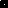 